中华人民共和国第二届职业技能大赛会议论坛服务项目竞争性磋商文件（项目编号：TGPC-2023-D-0403）天津市政府采购中心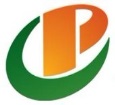 2023. 6目  录第一部分  磋商邀请函第二部分  磋商项目要求第三部分  供应商须知第四部分  合同草案第五部分  响应文件格式第一部分  磋商邀请函受天津市人力资源和社会保障局委托，天津市政府采购中心将以竞争性磋商方式，对中华人民共和国第二届职业技能大赛会议论坛服务项目实施政府采购。现欢迎合格的供应商参加磋商。本项目为远程招投标，一律不接受纸质响应文件，只接受加盖投标人电子签章的PDF格式电子响应文件（以通过天津公共资源电子签章客户端正确读取签章信息为准）。供应商参加投标前须办理CA数字证书（USBKEY）和电子签章。投标人须按竞争性磋商文件的规定在天津市政府采购中心招投标系统中提交网上应答并上传加盖投标人电子签章的PDF格式电子响应文件（以通过天津公共资源电子签章客户端正确读取签章信息为准）。一、项目名称和编号（一）项目名称：中华人民共和国第二届职业技能大赛会议论坛服务项目（二）项目编号：TGPC-2023-D-0403二、项目内容第一包：技能强国论坛，合同履行期限：合同规定的服务起始之日起6个月的服务期；第二包：大国工匠论坛，合同履行期限：合同规定的服务起始之日起6个月的服务期；第三包：技工教育论坛，合同履行期限：合同规定的服务起始之日起6个月的服务期；第四包：职业技能培训论坛，合同履行期限：合同规定的服务起始之日起6个月的服务期；第五包：南南合作技能开发网络国际研讨会，合同履行期限：合同规定的服务起始之日起6个月的服务期；三、项目预算第一包：427950元；第二包：247400元；第三包：190100元；第四包：190100元；第五包：87000元。四、供应商资格要求（实质性要求）（一）投标人须具备《中华人民共和国政府采购法》第二十二条第一款规定的条件，提供以下材料：1. 营业执照副本或事业单位法人证书或民办非企业单位登记证书或社会团体法人登记证书或基金会法人登记证书扫描件或自然人的身份证明扫描件。2. 财务状况报告等相关材料：A.经第三方会计师事务所审计的2021年度或2022年度财务报告扫描件。B. 具有良好的商业信誉和健全的财务会计制度的书面声明。注：A、B两项提供任意一项均可。3. 依法缴纳税收和社会保障资金的书面声明。4. 提交响应文件截止日前3年在经营活动中没有重大违法记录的书面声明（截至提交响应文件截止日成立不足3年的供应商可提供自成立以来无重大违法记录的书面声明）。5. 提交具备履行合同所必需的设备和专业技术能力证明材料。（二）本项目不接受联合体参与磋商。五、项目需要落实的政府采购政策（一）本项目对小微企业报价给予20%的扣除。（二）根据财政部发布的《关于政府采购支持监狱企业发展有关问题的通知》规定，监狱企业视同小微企业。（三）根据财政部、民政部、中国残疾人联合会发布的《关于促进残疾人就业政府采购政策的通知》规定，残疾人福利性单位视同小微企业。注：中小微企业以投标人填写的《中小企业声明函》为判定标准，残疾人福利性单位以投标人填写的《残疾人福利性单位声明函》为判定标准，监狱企业须投标人提供由省级以上监狱管理局、戒毒管理局（含新疆生产建设兵团）出具的属于监狱企业的证明文件，否则不予认定。以上政策不重复享受。（四）涉及商品包装或快递包装的，按照《财政部办公厅、生态环境部办公厅、国家邮政局办公室关于印发<商品包装政府采购需求标准（试行）>、<快递包装政府采购需求标准（试行）>的通知》（财办库〔2020〕123号）要求执行。（五）按照《财政部关于在政府采购活动中查询及使用信用记录有关问题的通知》（财库〔2016〕125号）的要求，根据开标当日解密截止时间“信用中国”网站（www.creditchina.gov.cn）、中国政府采购网（www.ccgp.gov.cn）的信息，对列入失信被执行人、重大税收违法案件当事人名单、政府采购严重违法失信行为记录名单及其他不符合《中华人民共和国政府采购法》第二十二条规定条件的供应商，拒绝参与政府采购活动，同时对信用信息查询记录和证据进行打印存档。六、获取竞争性磋商文件时间、方式（一）获取竞争性磋商文件的时间：2023年6月25日至2023年7月3日，每日9:00至17:00（北京时间，法定节假日除外）。（二）获取竞争性磋商文件的方式：1. 获取竞争性磋商文件网址：使用天津市中环认证服务有限公司发出的CA数字证书（原天津市电子认证中心发出尚在有效期内的CA数字证书仍可使用）登录天津市政府采购中心网（网址：http://tjgpc.zwfwb.tj.gov.cn）-”网上招投标”-“供应商登录”-“市级集采机构入口”下载竞争性磋商文件。2. 供应商注册、CA数字证书（USBKey）领取、电子签章办理办法：（1）天津市政府采购中心网注册：登录天津市政府采购中心网（http://tjgpc.zwfwb.tj.gov.cn）首页点击“供应商注册”，填写相关内容。天津市政府采购中心注册窗口联系电话：022-24538316。（2）天津市政府采购网注册：登录天津市政府采购网（http://tjgp.cz.tj.gov.cn/gys_login.jsp）点击“申报注册”，完成网上注册。（3）CA数字证书（USBKey）领取及电子签章办理：参见天津市政府采购中心网（http://tjgpc.zwfwb.tj.gov.cn）--服务指南--供应商注册、领取CA数字证书（USBKey）及电子签章制章的流程。CA数字证书办理联系电话：400-0566-110或022-24538059。电子签章办理联系电话：022-24538059。（三）下载竞争性磋商文件后如放弃投标，请于网上应答截止时间之前取消参与磋商。（四）本项目不组织踏勘现场和标前答疑会。七、网上应答时间2023年6月25日9:00至2023年7月6日8:30，使用天津市中环认证服务有限公司发出的CA数字证书（原天津市电子认证中心发出尚在有效期内的CA数字证书仍可使用）登陆天津市政府采购中心网（网址：http://tjgpc.zwfwb.tj.gov.cn）-”网上招投标”-“供应商登录”-“市级集采机构入口”进行应答并提交。网上应答帮助链接：http://tjgpc.zwfwb.tj.gov.cn/webInfo/getWebInfoListForwebInfoClass.do?fkWebInfoclassId=W008八、提交电子响应文件截止时间及方式（一）提交电子响应文件截止时间：2023年7月6日8:30。提交电子响应文件截止时间前提交网上应答并分别上传加盖电子签章的第一、第二阶段电子响应文件（以通过天津公共资源电子签章客户端正确读取签章信息为准）方为有效响应。（二）提交电子响应文件方式：本项目采用网上电子投标方式，投标人须于上述规定的时间使用天津市中环认证服务有限公司发出的CA数字证书（原天津市电子认证中心发出尚在有效期内的CA数字证书仍可使用）登陆天津市政府采购中心网（网址：http://tjgpc.zwfwb.tj.gov.cn）-”网上招投标”-“供应商登录”-“市级集采机构入口”提交网上应答和分别上传加盖电子签章的第一、第二阶段电子响应文件（以通过天津公共资源电子签章客户端正确读取签章信息为准）。九、解密时间、方式及磋商地点（一）第一阶段解密时间：2023年7月6日8:30至9:30完成第一阶段解密的方为有效响应。（二）第二阶段解密时间：通过第一阶段磋商的供应商在磋商小组要求的时间内（一般是磋商当日）完成第二阶段解密，否则视为放弃磋商。（三）解密方式：供应商须于上述规定时间内使用天津市中环认证服务有限公司发出的CA数字证书（原天津市电子认证中心发出尚在有效期内的CA数字证书仍可使用）登陆天津市政府采购中心网（网址：http://tjgpc.zwfwb.tj.gov.cn）-”网上招投标”-“供应商登录”-“市级集采机构入口”-“市级集采机构入口”-“市级集采机构入口”完成解密。（四）磋商地点：第一阶段解密后，磋商代表人须于天津市河东区红星路79号二楼天津市政府采购中心评审现场等候磋商。十、采购代理机构名称、地址、联系人及联系方式（一）采购代理机构名称：天津市政府采购中心（二）采购代理机构地址：天津市河东区红星路79号二楼（邮编：300161）（三）联系人：郭晓刚、鲁志强、杨光 （四）网址：http://tjgpc.zwfwb.tj.gov.cn（五）对外办公时间：法定工作日9:00～12:00，14:00～17:001. 供应商注册咨询：022-245381762. CA证书和电子签章办理咨询：022-245380593. 采购文件咨询：022-245381764. 网上应答及解密操作咨询：022-24538309十一、采购人的名称、地址和联系方式（一）采购人名称：天津市人力资源和社会保障局 （二）采购人地址：天津市津南区海河教育园区体育环路1号 （三）采购人联系人：曹老师  （四）采购人联系电话：022-88711867  十二、质疑方式（一）供应商认为采购文件、采购过程和采购结果使自己的权益受到损害的，可以在知道或者应知其权益受到损害之日起七个工作日内，按照本项目采购文件第三部分《投标须知》“8. 询问与质疑”的相关规定，以书面原件形式针对同一采购程序环节一次性提出质疑，否则不予受理。采购人质疑受理：1. 联系部门：天津市人力资源和社会保障局2. 联系地址：天津市津南区海河教育园区体育环路1号 3. 联 系 人：曹老师4. 联系方式：022-88711867 （二）供应商对质疑答复不满意的，或者采购人、天津市政府采购中心未在规定期限内作出答复的，供应商可以在质疑答复期满后15个工作日内，向采购人同级财政部门提出投诉，逾期不予受理。十三、公告期限磋商公告的公告期限为3个工作日。十四、招标代理服务费本项目按包收费，每包按以下比例向成交供应商收取招标代理服务费：服务费按差额定率累进法计算，向下取整，精确到元。例如成交金额为6805000元，服务费=1000000×1%+（5000000-1000000）×0.8%+（6805000-5000000）×0.45%=50122.5元，服务费缴纳50122元。其中成交金额以《成交通知书》为准。成交供应商应于成交公告发布之日起5个工作日内缴纳招标代理服务费，缴费单位名称须与投标单位名称一致，缴费时请注明项目编号及成交包号。名        称：天津市公共资源交易中心开户行及账号：中国建设银行股份有限公司天津明华支行 1205 0162 4900 0000 0675银行联行号：105110039436纳税人识别号：1212 0000 MB1E 44809C地址：天津市河东区红星路79号缴费及申请开票系统：http://www.tjggzy.cn/ztbxt缴费及开票咨询电话：022-24532012十五、《“政采贷”业务提示函》和《政府采购支持中小企业政策提示函》2023年6月25日“政采贷”业务提示函【政策简介】“政采贷”业务，即政府采购合同融资，具有流程简便、放款迅速、免实物质押、贷款利率低等特点。政府采购中标（成交）供应商如有融资需求，可以凭借包括中标（成交）通知书和政府采购合同等在内的相关材料向各商业银行申请融资，并享受商业银行优惠利率以及人民银行支小再贷款政策等。【贷款途径】截止目前，我市已有农业银行、光大银行、渤海银行、中信银行、浦发银行等18家商业银行相继推出了“政采贷”产品，并在天津市政府采购网“政采贷”产品介绍专栏（http://ccgp-tianjin.gov.cn/zcd/zcdList.jsp）公开了产品详情、产品特色、服务电话等信息，后续如有其它银行推出此类产品，“政采贷”产品介绍专栏也将及时更新。政府采购中标（成交）供应商如有融资需求，可以自行对比或咨询，并可以通过天津市政府采购网中公示的“中征应收账款融资服务平台”链接或中征平台官方网址（https://www.crcrfsp.com/index.do）向银行提交融资申请。【特别提示】“政采贷”业务坚持“政府引导、市场运作、企业自愿、风险自担”的原则，供应商自愿申请“政采贷”业务并自由选择商业银行，任何单位和个人不得干预或限制。政府采购支持中小企业政策提示函【政策概述】促进中小企业发展是政府采购法定的政策功能。在政府采购活动中，应当通过加强采购需求管理，落实预留采购份额、价格评审优惠、优先采购等措施，提高中小企业在政府采购中的份额，支持中小企业发展。【支持对象】以下对象可享受支持政策：1.在境内依法设立，依据国务院批准的中小企业划分标准确定的中型企业、小型企业和微型企业，但与大企业的负责人为同一人，或者与大企业存在直接控股、管理关系的除外；2.符合中小企业划分标准的个体工商户。【支持情形】在政府采购活动中，供应商提供的货物、工程或者服务符合下列情形的，享受支持政策：（一）在货物采购项目中，货物由中小企业制造，即货物由中小企业生产且使用该中小企业商号或者注册商标；（二）在工程采购项目中，工程由中小企业承建，即工程施工单位为中小企业；（三）在服务采购项目中，服务由中小企业承接，即提供服务的人员为中小企业依照《中华人民共和国劳动合同法》订立劳动合同的从业人员。以联合体形式参加政府采购活动，联合体各方均为中小企业的，联合体视同中小企业。其中，联合体各方均为小微企业的，联合体视同小微企业。【注意事项】1.中小企业参加政府采购活动，应当出具规定的《中小企业声明函》，否则不得享受相关中小企业扶持政策。任何单位和个人不得要求供应商提供《中小企业声明函》之外的中小企业身份证明文件。2.中小企业应当对声明函的内容的真实性负责。声明内容如有不实，则构成提供虚假材料谋取中标、成交的情形，需承担相应的法律责任。3.政府采购项目的采购意向、采购公告和招标文件（谈判文件、磋商文件等）中，应当明确本项目执行支持中小企业的具体措施，如预留份额、评审优惠（应当明确具体优惠比例）或者优先采购等。【政策目录】1.《中华人民共和国政府采购法》第九条2.《中华人民共和国政府采购法实施条例》第六条3. 财政部 工业和信息化部关于印发《政府采购促进中小企业发展管理办法》的通知（财库〔2020〕46号）4. 财政部关于进一步加大政府采购支持中小企业力度的通知（财库〔2022〕19号）5.天津市财政局 天津市工业和信息化局关于贯彻落实《政府采购促进中小企业发展管理办法》的通知（津财采〔2021〕12号）6.市财政局 市发展改革委 市住房城乡建设委 市交通运输委 市水务局 市政务服务办关于进一步贯彻落实政府采购支持中小企业政策的通知（津财采〔2022〕11号）第二部分  磋商项目要求一、技术要求（一）具体需求详见本部分项目需求书。（二）投标人须承诺所提供的服务、人员及设备符合相关国家强制性规定。（三）本项目不接受赠品或者与采购无关的其他商品、服务，投标人亦不得以采购人要求实施前述馈赠、回扣等行为。二、商务要求（一）报价要求1. 投标报价以人民币填列。2. 投标人的报价应包括：人员费用、设备运输及使用费、交通费、专家劳务费、管理费及税金等为完成竞争性磋商文件规定全部任务所需的一切应有费用。3. 验收相关费用由投标人负责。（二）时间、地点要求：1. 时间要求：合同规定的服务起始之日起6个月的服务期（特殊情况以合同为准）。2. 服务地点：按照采购人提出的工作地点提供服务（最终以合同为准）。（三）供应商须整包进行磋商，不得拆包分项磋商。（四）磋商有效期：本项目磋商有效期为60天。（五）付款方式第一包、第二包、第三包、第四包、第五包：第一次，合同签约后30天内支付合同总额60%，第二次，论坛开始前30天内支付合同总额30%，第三次，论坛工作结束后30天内支付合同总额10%（特殊情况以合同为准）。（六）磋商保证金及履约保证金：本项目不收取磋商保证金及履约保证金。三、评分因素及评标标准第一包：第二包：第三包：第四包： 第五包：项目需求书一、项目背景2023年9月，中华人民共和国第二届职业技能大赛（简称：第二届全国技能大赛）将在天津举办，赛事同期举办首届技能强国论坛，论坛采取1+N模式，1个主论坛和4个分论坛，即：中华人民共和国第二届职业技能大赛技能强国论坛（以下简称“技能强国论坛”）、中华人民共和国第二届职业技能大赛大国工匠论坛（以下简称“大国工匠论坛”）、中华人民共和国第二届职业技能大赛技工教育论坛（以下简称“技工教育论坛”）、中华人民共和国第二届职业技能大赛职业技能培训论坛（以下简称“职业技能培训论坛”）、南南合作技能开发网络国际研讨会。为保证论坛相关工作的顺利进行，根据第二届全国技能大赛执委会有关要求，为论坛提供服务保障相关工作。本项目属于其他未列明行业。二、技术要求第一包（一）总体要求为保障论坛顺利执行，组建专业化论坛保障服务队伍，建立满足筹备期、运行期和收尾期各阶段服务需求的服务体系，确保论坛取得圆满成功，是本项目招标工作的总体目标。总体要求：应建立一支优秀的论坛保障服务团队。策划制定一套符合论坛定位和主办方要求的论坛策划方案，策划方案要具有专业性、系统性和可操做性；3. 建立论坛服务体系，确保论坛服务体系具有科学性、系统性、实效性和可操做性。4. 建立论坛服务工作的应急管理措施。5. 该服务项目主要负责论坛的创意策划、嘉宾邀请、搭建监督管理、会务执行、会场布置、组织实施、管理沟通、整理收尾等会务工作。6. 应高度重视项目，建立完整工作流程，闭环式全链条管理，服务周到，分工明确，责任到人，确保议程设计、嘉宾信息收集、论坛场地整体设计、坐席布置、论坛现场执行运营、嘉宾稿件收集整理、嘉宾人员名单确认、嘉宾邀请、嘉宾接待、人员制证、网络安监等会务工作顺利进行实施。7. 为项目提供一流服务，以最高的标准与要求，在规定的时间节点内圆满完成此项目的服务保障工作，实现项目目标。8. 论坛服务体系应具有的功能8.1 策划撰写论坛主题、论坛流程、工作方案、运行方案、视觉设计等文件并负责实施；8.2 组织编制论坛会务手册、场地设计方案及各项执行明细方案；8.3 指导和监督论坛搭建、印刷品等供应商工作。8.4 按照主办方有关要求和以上文件，完成论坛筹备期、运行期、收尾期论坛保障服务的管理协调、组织实施与监督验收等；8.5 论坛主办方赋予论坛服务部门的其他功能。（二）主要任务按主办方的要求，论坛策划与执行供应商应包含但不仅限于如下主要工作任务：1.完成论坛策划方案、实施方案等工作文件的制定1.1 应负责制定《技能强国论坛策划与执行方案》；投标人在投标文件中应提交《技能强国论坛策划与执行方案》，在方案中应清楚地阐述和明确应答如下内容：（1）策划方案的目的与作用。（2）论坛策划与执行的需求。（3）工作范围和主要工作任务。（4）分工及机构设置。（5）运行计划和工作机制。（6）论坛流程、环节设计方案。（7）论坛拟出席嘉宾名册。（8）论坛服务突发情况应急服务预案。1.2 负责制定《技能强国论坛实施方案》并审定通过；1.3 负责制定《技能强国论坛执行工作计划》；1.4 负责编制第二届全国职业技能大赛《会务手册》内容，监督指导印刷供应商完成《会务手册设计方案》并通过审定，监督指导《会务手册》排版、印刷、成品验收工作。1.5 负责制定主论坛《场地布置方案》并配合搭建商完成场地布置设计，组织完成场地布局图、场地施工图、水电布线图等设计文件并通过审定；1.6 负责根据论坛需求制订会场桌椅、沙发摆位设方案，进行座次图前后期的细节调整；1.7 组织设计参会人员流动线路，并通过审定；1.8 应负责制定会议议程、候选嘉宾名单等会务前期文件并审定通过。2.完成论坛筹备期、运行期、收尾期的会务工作2.1 负责收集、整理参会人员信息，对接邀请专家、主持人、参会领导，审核论坛文案内容，确保意识形态工作审核把关，负责编制致辞、讲话、主持词，负责编制部分演讲稿、主题报告等文稿。2.2负责论坛相关文稿、印刷宣传材料、展示物料、视频影音、新闻稿、演讲稿等材料内容及意识形态工作审核。2.3 负责配合大赛宣传部门，做好论坛宣传工作，完成好大赛官网论坛板块的运行维护工作；负责编制新闻宣传方案，负责新闻稿编制发布工作，负责编制部分论坛综述、新闻稿、宣传素材等媒体稿件，负责会后媒体稿件发布跟踪和简报收集；负责协助媒体完成采访任务，负责部分媒体记者邀请和现场采访安排。  2.4 负责根据会议论坛流程需求，进行后期影像剪辑、加工、制作。2.5 负责演讲嘉宾的前期主题沟通、会议议程的沟通与管理；2.6 负责嘉宾相关工作，邀请嘉宾、发送邀请函、对接嘉宾情况、保障嘉宾出席、嘉宾制证、嘉宾信息等相关工作，配合执委会协调论坛嘉宾（包括外宾）出行、协调餐饮住宿、对口接待，负责汇总来津嘉宾、往来时间、搭乘航班等具体信息。2.7 负责完成参会人员（包括嘉宾）的信息收集、资格审查、信息录入、人员注册报名工作；2.8 负责协助执委会，完成论坛各种证件的设计、制作、权限设置和发放使用；2.9 负责会议执行方面的管理与协调工作，负责会议流程梳理、流程控制、人员配合、设备调试、流程彩排、现场效果，确认人数、台型、桌椅沙发等；负责布置桌签、背签，分放会议文件袋等物品，会务材料、用品发放，落实现场设备及会议各项保障要求。2.10 负责论坛宣传片（暖场片）制作、会议背景主视觉制作等工作。2.11 为满足会议流程进行专业服务保障，提供不少于主持人1名、3名摄影师、5名摄像师、1名摇臂摄像师、1名速记、8名礼仪的会议专业人员团队及相应专业设备，拍摄工作应包括整体大场景的拍摄和人物特写的抓拍。2.12 负责提供专家劳务费用、相关授课费用及往返天津交通费用。2.13 根据执行委员会要求，制订论坛场地布置方案及现场管理方案并按方案实施，审核论坛场地设计方案并通过审定。2.14 根据执委会进度安排要求监督供应商进场搭建，按时间计划推进施工进度，对会场搭建进行监督指导，协调设备进场，保障会场设备设施符合论坛的功能需要，保障参会嘉宾的视听体验。2.15 协调相关部门做好论坛期间的现场管理工作，确保作业环境安全和活动顺利进行，进行安全检查避免发生公共安全的事故。2.16 协助执委会，完成场地检查验收封闭等相关工作；2.17 制定撤场方案，协调组织完成撤场工作，确保安全有序撤离参会人员及论坛相关搭建设备工作。2.18 对搭建项目验收的第三方进行跟进工作，对于验收反馈内容予以确认落实。2.19 负责协助执委会完成论坛各项目验收等工作。2.20 根据会议论坛流程需求，负责论坛现场的媒体直播录制（如有）方案的制定和实施工作；2.21 负责论坛相关档案工作，包括材料整理、汇总、成卷、报送等工作。2.22 负责文件管理服务：负责主会场播控相关流程性文件、资料的留存，对文件进行存档及安全输入及输出管理。2.23 协助执委会，做好论坛期间应急突发情况处置工作；2.24 协助做好与执委会相关部门的沟通协调工作；2.25 负责拟制负责拟制会务用品和会务手册招标项目需求书。2.26 制定会议期间志愿者管理方案，包括志愿者的业务培训、工作安排、每日运行流程、应急管理等。2.27 负责制定论坛现场疫情防控、网络信息与安全保障方案并组织实施；3.论坛保障其他任务3.1 在服务期内提供7×24小时论坛保障服务响应，平时1小时内到达论坛保障现场，论坛期间现场驻扎，并在投标文件中提供承诺书。（三）其他要求此招标项目为“交钥匙”工程，即中标方必须按照招标的各项技术服务要求提供完整服务，服务质量应满足国家有关规定和采购方合理要求。第二包（一）总体要求为保障大国工匠论坛顺利执行，组建专业化论坛保障服务队伍，建立满足筹备期、运行期和收尾期各阶段服务需求的服务体系，确保论坛取得圆满成功，是本项目招标工作的总体目标。总体要求：应建立一支优秀的论坛保障服务团队。策划制定一套符合论坛定位和主办方要求的论坛策划方案，策划方案要具有专业性、系统性和可操做性；3. 建立论坛服务体系，确保论坛服务体系具有科学性、系统性、实效性和可操做性。4. 建立论坛服务工作的应急管理措施。5. 该服务项目主要负责论坛的创意策划、嘉宾邀请、搭建监督管理、会务执行、会场布置、组织实施、管理沟通、整理收尾等会务工作。6. 应高度重视项目，建立完整工作流程，闭环式全链条管理，服务周到，分工明确，责任到人，确保议程设计、嘉宾信息收集、论坛场地整体设计、坐席布置、论坛现场执行运营、嘉宾稿件收集整理、嘉宾人员名单确认、嘉宾邀请、嘉宾接待、人员制证、网络安监等会务工作顺利实施。7.为项目提供一流服务，以最高的标准与要求，在规定的时间节点内圆满完成此项目的服务保障工作，实现项目目标。8. 论坛服务体系应具有的功能8.1 策划撰写论坛主题、论坛流程、工作方案、运行方案、视觉设计等文件并负责实施；8.2 组织编制论坛会务手册、场地设计方案及各项执行明细方案；8.3 指导和监督论坛搭建、印刷品等供应商工作。8.4 按照主办方有关要求和以上文件，完成论坛筹备期、运行期、收尾期论坛保障服务的管理协调、组织实施与监督验收等；8.5 论坛主办方赋予论坛服务部门的其他功能。（二）主要任务按主办方的要求，论坛策划与执行供应商应包含但不仅限于如下主要工作任务：1.完成论坛策划方案、实施方案等工作文件的制定1.1 应负责制定《大国工匠论坛策划与执行方案》；投标人在投标文件中应提交《大国工匠论坛策划与执行方案》，在方案中应清楚地阐述和明确应答如下内容：（1）策划方案的目的与作用。（2）论坛策划与执行的需求。（3）工作范围和主要工作任务。（4）分工及机构设置。（5）运行计划和工作机制。（6）论坛流程、环节设计方案。（7）论坛拟出席嘉宾名册。（8）论坛服务突发情况应急服务预案。1.2 负责制定《大国工匠论坛实施方案》并审定通过；1.3 负责制定《大国工匠论坛执行工作计划》；1.4 参与编制第二届全国职业技能大赛《会务手册》内容。1.5 负责制定大国工匠论坛《场地布置方案》并配合搭建商完成场地布置设计，组织完成场地布局图、场地施工图、水电布线图等设计文件并通过审定；1.6 负责根据论坛需求制订会场桌椅、沙发摆位设方案，进行座次图前后期的细节调整；1.7 组织设计参会人员流动线路，并通过审定；1.8 应负责制定会议议程、候选嘉宾名单等会务前期文件并审定通过。2.完成大国工匠论坛筹备期、运行期、收尾期的会务工作2.1 负责收集、整理参会人员信息，对接邀请专家、主持人、参会领导，审核论坛文案内容，确保意识形态工作审核把关，负责编制致辞、讲话、主持词，负责编制部分演讲稿、主题报告等文稿。2.2负责论坛相关文稿、印刷宣传材料、展示物料、视频影音、新闻稿、演讲稿等材料内容及意识形态工作审核。2.3 负责配合大赛宣传部门，做好大国工匠论坛宣传工作，完成好大赛官网大国工匠论坛板块的运行维护工作；负责编制新闻宣传方案，负责新闻稿编制发布工作，负责编制部分论坛综述、新闻稿、宣传素材等媒体稿件，负责会后媒体稿件发布跟踪和简报收集；负责协助媒体完成采访任务，负责部分媒体记者邀请和现场采访安排。2.4 负责根据大国工匠论坛流程需求，进行后期影像剪辑、加工、制作。2.5 负责演讲嘉宾的前期主题沟通、会议议程的沟通与管理；2.6 负责大国工匠论坛嘉宾相关工作，邀请嘉宾、发送邀请函、对接嘉宾情况、保障嘉宾出席、嘉宾制证、嘉宾信息等相关工作，配合执委会协调论坛嘉宾（包括外宾）出行、餐饮住宿、对口接待，负责汇总来津嘉宾、往来时间、搭乘航班等具体信息。2.7 负责完成参会人员（包括嘉宾）的信息收集、资格审查、信息录入、人员注册报名工作；2.8 负责协助执委会，完成大国工匠论坛各种证件的设计、制作、权限设置和发放使用；2.9 负责会议执行方面的管理与协调工作，负责会议流程梳理、流程控制、人员配合、设备调试、流程彩排、现场效果，确认人数、台型、桌椅沙发等；负责布置桌签、背签，分放会议文件袋等物品，会务材料、用品发放，落实现场设备及会议各项保障要求。2.10 为满足会议流程进行专业服务保障，提供不少于主持人1名、2名摄影师、3名摄像师、1名速记、4名礼仪的会议专业人员团队及相应专业设备，拍摄工作应包括整体大场景的拍摄和人物特写的抓拍等。2.11 负责提供专家劳务费用及往返天津交通费用。2.12 根据执行委员会要求，制订论坛场地布置方案及现场管理方案并按方案实施，审核论坛场地设计方案并通过审定。2.13 根据执委会进度安排要求组织供应商进场搭建，按时间计划推进施工进度，对会场搭建进行监督指导，协调设备进场，保障会场设备设施符合论坛的功能需要，保障参会嘉宾的视听体验。2.14 协调相关部门做好论坛期间的现场管理工作，确保作业环境安全和活动顺利进行，进行安全检查避免发生公共安全的事故。2.15 协助执委会，完成场地检查验收封闭等相关工作；2.16 制定撤场方案，协调组织完成撤场工作，确保安全有序撤离参会人员及论坛相关搭建设备工作。2.17 对搭建项目验收的第三方进行跟进工作，对于验收反馈内容予以确认落实。2.18 负责协助执委会完成论坛各项目验收等工作。2.19 根据会议论坛流程需求，负责论坛现场的媒体直播录制（如有）方案的制定和实施工作；2.20 负责论坛相关档案工作，包括材料整理、汇总、成卷、报送等工作。2.21 负责文件管理服务：负责主会场播控相关流程性文件、资料的留存，对文件进行存档及安全输入及输出管理。2.22 协助执委会，做好论坛期间应急突发情况处置工作；2.23 协助做好与执委会相关部门的沟通协调工作；2.24 负责拟制负责拟制会务用品和会务手册招标项目需求书。2.25 制定会议期间志愿者管理方案，包括志愿者的业务培训、工作安排、每日运行流程、应急管理等。2.26 负责制定论坛现场疫情防控、网络信息与安全保障方案并组织实施；3. 完成大国工匠论坛相关调研活动的组织、实施、保障工作。3.1 为满足调研需求，与调研点位相关负责同志前期对接，研究确定调研点位及调研流程，收集、分析、研讨调研相关资料。3.2 对接参加调研人员，保障调研车辆、调研餐食、调研活动执行、调研人员组织等相关工作，保障调研人员。4.论坛保障其他任务4.1 在服务期内提供7×24小时论坛保障服务响应，平时1小时内到达论坛保障现场，论坛期间现场驻扎，并在投标文件中提供承诺书。（三）其他要求此招标项目为“交钥匙”工程，即中标方必须按照招标的各项技术服务要求提供完整服务，服务质量应满足国家有关规定和采购方合理要求。第三包（一）总体要求为保障技工教育论坛顺利执行，组建专业化论坛保障服务队伍，建立满足筹备期、运行期和收尾期各阶段服务需求的服务体系，确保论坛取得圆满成功，是本项目招标工作的总体目标。总体要求：应建立一支优秀的论坛保障服务团队。策划制定一套符合论坛定位和主办方要求的论坛策划方案，策划方案要具有专业性、系统性和可操做性；3. 建立论坛服务体系，确保论坛服务体系具有科学性、系统性、实效性和可操做性。4. 建立论坛服务工作的应急管理措施。5. 该服务项目主要负责论坛的创意策划、嘉宾邀请、搭建监督管理、会务执行、会场布置、组织实施、管理沟通、整理收尾等会务工作。6. 应高度重视项目，建立完整工作流程，闭环式全链条管理，服务周到，分工明确，责任到人，确保议程设计、嘉宾信息收集、论坛场地整体设计、坐席布置、论坛现场执行运营、嘉宾稿件收集整理、嘉宾人员名单确认、嘉宾邀请、嘉宾接待、人员制证、网络安监等会务工作顺利实施。7.为项目提供一流服务，以最高的标准与要求，在规定的时间节点内圆满完成此项目的服务保障工作，实现项目目标。8. 论坛服务体系应具有的功能8.1 策划撰写论坛主题、论坛流程、工作方案、运行方案、视觉设计等文件并负责实施；8.2 组织编制论坛会务手册、场地设计方案及各项执行明细方案；8.3 指导和监督论坛搭建、印刷品等供应商工作。8.4 按照主办方有关要求和以上文件，完成论坛筹备期、运行期、收尾期论坛保障服务的管理协调、组织实施与监督验收等；8.5 论坛主办方赋予论坛服务部门的其他功能。（二）主要任务按主办方的要求，论坛策划与执行供应商应包含但不仅限于如下主要工作任务：1.完成论坛策划方案、实施方案等工作文件的制定1.1 应负责制定《技工教育论坛策划与执行方案》；投标人在投标文件中应提交《技工教育论坛策划与执行方案》，在方案中应清楚地阐述和明确应答如下内容：（1）策划方案的目的与作用。（2）论坛策划与执行的需求。（3）工作范围和主要工作任务。（4）分工及机构设置。（5）运行计划和工作机制。（6）论坛流程、环节设计方案。（7）论坛拟出席嘉宾名册。（8）论坛服务突发情况应急服务预案。1.2 负责制定《技工教育论坛实施方案》并审定通过；1.3 负责制定《技工教育论坛执行工作计划》；1.4 参与编制第二届全国职业技能大赛《会务手册》内容。1.5 负责制定技工教育论坛《场地布置方案》并配合搭建商完成场地布置设计，组织完成场地布局图、场地施工图、水电布线图等设计文件并通过审定；1.6 负责根据论坛需求制订会场桌椅、沙发摆位设方案，进行座次图前后期的细节调整；1.7 组织设计参会人员流动线路，并通过审定；1.8 应负责制定会议议程、候选嘉宾名单等会务前期文件并审定通过。2.完成技工教育论坛筹备期、运行期、收尾期的会务工作2.1 负责收集、整理参会人员信息，对接邀请专家、主持人、参会领导，审核论坛文案内容，确保意识形态工作审核把关，负责编制致辞、讲话、主持词，负责编制部分演讲稿、主题报告等文稿。2.2负责论坛相关文稿、印刷宣传材料、展示物料、视频影音、新闻稿、演讲稿等材料内容及意识形态工作审核。2.3 负责配合大赛宣传部门，做好技工教育论坛宣传工作，完成好大赛官网技工教育论坛板块的运行维护工作；负责编制新闻宣传方案，负责新闻稿编制发布工作，负责编制部分论坛综述、新闻稿、宣传素材等媒体稿件，负责会后媒体稿件发布跟踪和简报收集；负责协助媒体完成采访任务，负责部分媒体记者邀请和现场采访安排。2.4 负责根据技工教育论坛流程需求，进行后期影像剪辑、加工、制作。2.5 负责演讲嘉宾的前期主题沟通、会议议程的沟通与管理；2.6 负责技工教育论坛嘉宾相关工作，邀请嘉宾、发送邀请函、对接嘉宾情况、保障嘉宾出席、嘉宾制证、嘉宾信息等相关工作，配合执委会协调论坛嘉宾（包括外宾）出行、协调餐饮住宿、对口接待，负责汇总来津嘉宾、往来时间、搭乘航班等具体信息。2.7 负责完成参会人员（包括嘉宾）的信息收集、资格审查、信息录入、人员注册报名工作；2.8 负责协助执委会，完成技工教育论坛各种证件的设计、制作、权限设置和发放使用；2.9 负责会议执行方面的管理与协调工作，负责会议流程梳理、流程控制、人员配合、设备调试、流程彩排、现场效果，确认人数、台型、桌椅沙发等；负责布置桌签、背签，分放会议文件袋等物品，会务材料、用品发放，落实现场设备及会议各项保障要求。2.10 为满足会议流程进行专业服务保障，提供不少于主持人1名、2名摄影师、3名摄像师、1名速记、4名礼仪的会议专业人员团队及相应专业设备，拍摄工作应包括整体大场景的拍摄和人物特写的抓拍等。2.11 负责提供专家劳务费用及往返天津交通费用。2.12 根据执行委员会要求，制订论坛场地布置方案及现场管理方案并按方案实施，审核论坛场地设计方案并通过审定。2.13 根据执委会进度安排要求监督供应商进场搭建，按时间计划推进施工进度，对会场搭建进行监督指导，协调设备进场，保障会场设备设施符合论坛的功能需要，保障参会嘉宾的视听体验。2.14 协调相关部门做好论坛期间的现场管理工作，确保作业环境安全和活动顺利进行，进行安全检查避免发生公共安全的事故。2.15 协助执委会，完成场地检查验收封闭等相关工作；2.16 制定撤场方案，协调组织完成撤场工作，确保安全有序撤离参会人员及论坛相关搭建设备工作。2.17 对搭建项目验收的第三方进行跟进工作，对于验收反馈内容予以确认落实。2.18 负责协助执委会完成论坛各项目验收等工作。2.19 根据会议论坛流程需求，负责论坛现场的媒体直播录制（如有）方案的制定和实施工作；2.20 负责论坛相关档案工作，包括材料整理、汇总、成卷、报送等工作。2.21 负责文件管理服务：负责主会场播控相关流程性文件、资料的留存，对文件进行存档及安全输入及输出管理。2.22 协助执委会，做好论坛期间应急突发情况处置工作；2.23 协助做好与执委会相关部门的沟通协调工作；2.24 负责拟制负责拟制会务用品和会务手册招标项目需求书。2.25 制定会议期间志愿者管理方案，包括志愿者的业务培训、工作安排、每日运行流程、应急管理等。2.26 负责制定论坛现场疫情防控、网络信息与安全保障方案并组织实施；3.论坛保障其他任务3.1 在服务期内提供7×24小时论坛保障服务响应，平时1小时内到达论坛保障现场，论坛期间现场驻扎，并在投标文件中提供承诺书。（三）其他要求此招标项目为“交钥匙”工程，即中标方必须按照招标的各项技术服务要求提供完整服务，服务质量应满足国家有关规定和采购方合理要求。第四包（一）总体要求为保障职业技能培训论坛顺利执行，组建专业化论坛保障服务队伍，建立满足筹备期、运行期和收尾期各阶段服务需求的服务体系，确保论坛取得圆满成功，是本项目招标工作的总体目标。总体要求：应建立一支优秀的论坛保障服务团队。策划制定一套符合论坛定位和主办方要求的论坛策划方案，策划方案要具有专业性、系统性和可操做性；3. 建立论坛服务体系，确保论坛服务体系具有科学性、系统性、实效性和可操做性。4. 建立论坛服务工作的应急管理措施。5. 该服务项目主要负责论坛的创意策划、嘉宾邀请、搭建监督管理、会务执行、会场布置、组织实施、管理沟通、整理收尾等会务工作。6. 应高度重视项目，建立完整工作流程，闭环式全链条管理，服务周到，分工明确，责任到人，确保议程设计、嘉宾信息收集、论坛场地整体设计、坐席布置、论坛现场执行运营、嘉宾稿件收集整理、嘉宾人员名单确认、嘉宾邀请、嘉宾接待、人员制证、网络安监等会务工作顺利实施。7.为项目提供一流服务，以最高的标准与要求，在规定的时间节点内圆满完成此项目的服务保障工作，实现项目目标。8. 论坛服务体系应具有的功能8.1 策划撰写论坛主题、论坛流程、工作方案、运行方案、视觉设计等文件并负责实施；8.2 组织编制论坛会务手册、场地设计方案及各项执行明细方案；8.3 指导和监督论坛搭建、印刷品等供应商工作。8.4 按照主办方有关要求和以上文件，完成论坛筹备期、运行期、收尾期论坛保障服务的管理协调、组织实施与监督验收等；8.5 论坛主办方赋予论坛服务部门的其他功能。（二）主要任务按主办方的要求，论坛策划与执行供应商应包含但不仅限于如下主要工作任务：1.完成论坛策划方案、实施方案等工作文件的制定1.1 应负责制定《职业技能培训论坛策划与执行方案》；投标人在投标文件中应提交《职业技能培训论坛策划与执行方案》，在方案中应清楚地阐述和明确应答如下内容：（1）策划方案的目的与作用。（2）论坛策划与执行的需求。（3）工作范围和主要工作任务。（4）分工及机构设置。（5）运行计划和工作机制。（6）论坛流程、环节设计方案。（7）论坛拟出席嘉宾名册。（8）论坛服务突发情况应急服务预案。1.2 负责制定《职业技能培训论坛实施方案》并审定通过；1.3 负责制定《职业技能培训论坛执行工作计划》；1.4 参与编制第二届全国职业技能大赛《会务手册》内容。1.5 负责制定职业技能培训论坛《场地布置方案》并配合搭建商完成场地布置设计，组织完成场地布局图、场地施工图、水电布线图等设计文件并通过审定；1.6 负责根据论坛需求制订会场桌椅、沙发摆位设方案，进行座次图前后期的细节调整；1.7 组织设计参会人员流动线路，并通过审定；1.8 应负责制定会议议程、候选嘉宾名单等会务前期文件并审定通过。2.完成职业技能培训论坛筹备期、运行期、收尾期的会务工作2.1 负责收集、整理参会人员信息，对接邀请专家、主持人、参会领导，审核论坛文案内容，确保意识形态工作审核把关，负责编制致辞、讲话、主持词，负责编制部分演讲稿、主题报告等文稿。2.2负责论坛相关文稿、印刷宣传材料、展示物料、视频影音、新闻稿、演讲稿等材料内容及意识形态工作审核。2.3 负责配合大赛宣传部门，做好职业技能培训论坛宣传工作，完成好大赛官网职业技能培训论坛板块的运行维护工作；负责编制新闻宣传方案，负责新闻稿编制发布工作，负责编制部分论坛综述、新闻稿、宣传素材等媒体稿件，负责会后媒体稿件发布跟踪和简报收集；负责协助媒体完成采访任务，负责部分媒体记者邀请和现场采访安排。2.4 负责根据职业技能培训论坛流程需求，进行后期影像剪辑、加工、制作。2.5 负责演讲嘉宾的前期主题沟通、会议议程的沟通与管理；2.6 负责职业技能培训论坛嘉宾相关工作，邀请嘉宾、发送邀请函、对接嘉宾情况、保障嘉宾出席、嘉宾制证、嘉宾信息等相关工作，配合执委会协调论坛嘉宾（包括外宾）出行、协调餐饮住宿、对口接待，负责汇总来津嘉宾、往来时间、搭乘航班等具体信息。2.7 负责完成参会人员（包括嘉宾）的信息收集、资格审查、信息录入、人员注册报名工作；2.8 负责协助执委会，完成职业技能培训论坛各种证件的设计、制作、权限设置和发放使用；2.9 负责会议执行方面的管理与协调工作，负责会议流程梳理、流程控制、人员配合、设备调试、流程彩排、现场效果，确认人数、台型、桌椅沙发等；负责布置桌签、背签，分放会议文件袋等物品，会务材料、用品发放，落实现场设备及会议各项保障要求。2.10 为满足会议流程进行专业服务保障，提供不少于主持人1名、2名摄影师、3名摄像师、1名速记、4名礼仪的会议专业人员团队及相应专业设备，拍摄工作应包括整体大场景的拍摄和人物特写的抓拍等。2.11 负责提供专家劳务费用及往返天津交通费用。2.12 根据执行委员会要求，制订论坛场地布置方案及现场管理方案并按方案实施，审核论坛场地设计方案并通过审定。2.13 根据执委会进度安排要求组织供应商进场搭建，按时间计划推进施工进度，对会场搭建进行监督指导，协调设备进场，保障会场设备设施符合论坛的功能需要，保障参会嘉宾的视听体验。2.14 协调相关部门做好论坛期间的现场管理工作，确保作业环境安全和活动顺利进行，进行安全检查避免发生公共安全的事故。2.15 协助执委会，完成场地检查验收封闭等相关工作；2.16 制定撤场方案，协调组织完成撤场工作，确保安全有序撤离参会人员及论坛相关搭建设备工作。2.17 对搭建项目验收的第三方进行跟进工作，对于验收反馈内容予以确认落实。2.18 负责协助执委会完成论坛各项目验收等工作。2.19 根据会议论坛流程需求，负责论坛现场的媒体直播录制（如有）方案的制定和实施工作；2.20 负责论坛相关档案工作，包括材料整理、汇总、成卷、报送等工作。2.21 负责文件管理服务：负责主会场播控相关流程性文件、资料的留存，对文件进行存档及安全输入及输出管理。2.22 协助执委会，做好论坛期间应急突发情况处置工作；2.23 协助做好与执委会相关部门的沟通协调工作；2.24 负责拟制负责拟制会务用品和会务手册招标项目需求书。2.25 制定会议期间志愿者管理方案，包括志愿者的业务培训、工作安排、每日运行流程、应急管理等。2.26 负责制定论坛现场疫情防控、网络信息与安全保障方案并组织实施；3.论坛保障其他任务3.1 在服务期内提供7×24小时论坛保障服务响应，平时1小时内到达论坛保障现场，论坛期间现场驻扎，并在投标文件中提供承诺书。（三）其他要求此招标项目为“交钥匙”工程，即中标方必须按照招标的各项技术服务要求提供完整服务，服务质量应满足国家有关规定和采购方合理要求。第五包（一）总体要求为保障南南合作技能开发网络国际研讨会顺利执行，组建专业化论坛保障服务队伍，建立满足筹备期、运行期和收尾期各阶段服务需求的服务体系，确保论坛取得圆满成功，是本项目招标工作的总体目标。总体要求：应建立一支优秀的论坛保障服务团队。2. 建立论坛服务体系，确保论坛服务体系具有科学性、系统性、实效性和可操做性。3. 建立论坛服务工作的应急管理措施。4. 该服务项目主要负责论坛的搭建监督管理、会务执行、会场布置、组织实施、管理沟通、整理收尾、嘉宾对接等会务工作。6. 应高度重视项目，建立完整工作流程，闭环式全链条管理，服务周到，分工明确，责任到人，确保嘉宾信息收集、论坛场地整体设计、坐席布置、论坛现场执行运营、嘉宾稿件收集整理、嘉宾人员名单确认、嘉宾接待、人员制证、网络安监等会务工作顺利实施。7.为项目提供一流服务，以最高的标准与要求，在规定的时间节点内圆满完成此项目的服务保障工作，实现项目目标。8. 论坛服务体系应具有的功能8.1 撰写论坛流程、工作方案、运行方案、视觉设计等文件并负责实施；8.2 组织编制论坛会务手册、场地设计方案及各项执行明细方案；8.3 指导和监督论坛搭建、印刷品等供应商工作。8.4 按照主办方有关要求和以上文件，完成筹备期、运行期、收尾期会议保障服务的管理协调、组织实施与监督验收等；8.5 论坛主办方赋予论坛服务部门的其他功能。（二）主要任务按主办方的要求，论坛策划与执行供应商应包含但不仅限于如下主要工作任务：1.完成会议实施方案等工作文件的制定1.1 应负责制定《南南合作技能开发网络国际研讨会实施方案》并审定通过，在方案中应包含但不限于以下内容：（1）论坛的主题；（2）论坛的时间地点；（3）论坛的组织机构；（4）论坛参会人员范围，拟请嘉宾领导和参会人员；（5）具体论坛议程；（6）论坛工作职责分工；（7）论坛工作进度安排；（8）有关事宜，包括经费保障、会场布置、会场验收、疫情防控措施、应急措施、参会报名系统等相关事宜。1.2 负责制定《南南合作技能开发网络国际研讨会执行工作计划》；1.3 参与编制第二届全国职业技能大赛《会务手册》内容。1.4 负责制定南南合作技能开发网络国际研讨会《场地布置方案》并配合搭建商完成场地布置设计，组织完成场地布局图、场地施工图、水电布线图等设计文件并通过审定；1.5 负责根据大会需求制订会场桌椅、沙发摆位设方案，进行座次图前后期的细节调整；1.6 应根据组委会提供的会议议程组织设计参会人员流动线路，并通过审定。2.完成论坛筹备期、运行期、收尾期的会务工作2.1 负责收集、整理参会人员信息，对接邀请专家、主持人、参会领导，审核论坛文案内容，确保意识形态工作审核把关，负责编制致辞、讲话、主持词，负责编制部分演讲稿、主题报告等文稿。2.2负责论坛相关文稿、印刷宣传材料、展示物料、视频影音、新闻稿、演讲稿等材料内容及意识形态工作审核。2.3 负责配合大赛宣传部门，做好论坛宣传工作，完成好大赛官网南南合作技能开发网络国际研讨会板块的运行维护工作；负责编制新闻宣传方案，负责新闻稿编制发布工作，负责编制部分论坛综述、新闻稿、宣传素材等媒体稿件，负责会后媒体稿件发布跟踪和简报收集；负责协助媒体完成采访任务，负责部分媒体记者邀请和现场采访安排。2.4 负责根据会议论坛流程需求，进行后期影像剪辑、加工、制作。2.6 负责嘉宾相关工作，对接嘉宾情况、保障嘉宾出席、嘉宾制证、嘉宾信息等相关工作，配合执委会协调论坛嘉宾（包括外宾）出行、协调餐饮住宿、对口接待，负责汇总来津嘉宾、往来时间、搭乘航班等具体信息。2.7 负责完成参会人员（包括嘉宾）的信息收集、资格审查、信息录入、人员注册报名工作；2.8 负责协助执委会，完成研讨会各种证件的设计、制作、权限设置和发放使用；2.9 负责会议执行方面的管理与协调工作，负责会议流程梳理、流程控制、人员配合、设备调试、流程彩排、现场效果，确认人数、台型、桌椅沙发等；负责布置桌签、背签，分放会议文件袋等物品，会务材料、用品发放，落实现场设备及会议各项保障要求。2.10 为满足会议流程进行专业服务保障，提供不少于主持人1名、1名摄影师、2名摄像师、1名速记、2名礼仪、1名英文翻译的会议专业人员团队及相应专业设备，拍摄工作包括整体大场景的拍摄和人物特写的抓拍；2.11 根据执行委员会要求，制订论坛场地布置方案及现场管理方案并按方案实施，审核论坛场地设计方案并通过审定。2.12 根据执委会进度安排要求监督供应商进场搭建，按时间计划推进施工进度，对会场搭建进行监督指导，协调设备进场，保障会场设备设施符合论坛的功能需要，保障参会嘉宾的视听体验；2.13 协调相关部门做好论坛期间的现场管理工作，确保作业环境安全和活动顺利进行，进行安全检查避免发生公共安全的事故。2.14 协助执委会，完成场地检查验收封闭等相关工作；2.15 制定撤场方案，协调组织完成撤场工作，确保安全有序撤离参会人员及论坛相关搭建设备工作。2.16 对搭建项目验收的第三方进行跟进工作，对于验收反馈内容予以确认落实。2.17 负责协助执委会完成论坛各项目验收等工作。2.18 根据会议论坛流程需求，负责论坛现场的媒体直播录制（如有）方案的制定和实施工作；2.19 负责论坛相关档案工作，包括材料整理、汇总、成卷、报送等工作。2.20 负责文件管理服务：负责主会场播控相关流程性文件、资料的留存，对文件进行存档及安全输入及输出管理。2.21 协助执委会，做好论坛期间应急突发情况处置工作；2.22 协助做好与执委会相关部门的沟通协调工作；2.23 负责拟制会务用品和会务手册招标项目需求书。2.24 制定会议期间志愿者管理方案，包括志愿者的业务培训、工作安排、每日运行流程、应急管理等。2.25 负责制定论坛现场疫情防控、网络信息与安全保障方案并组织实施；3. 负责保障会议的同声传译工作，保障会议现场同声传译设备及部分翻译人员。3.1 提供三套包括同传翻译间（布置大赛宣传画）、同声传译发射主机、中央控制器、代译员机、代辐射板、代接收机/定制耳机在内的同传设备，负责同传设备系统的往返、运输、拆装及全程维护，保障参会嘉宾同传体验，保证中文-英文、中文-老挝文、中文-柬埔寨文的互译互传。3.2 提供2名英文同传翻译，要求有10年以上从业经历，多次世界级或国家级大型会议同传翻译经验。4.论坛保障其他任务4.1 在服务期内提供7×24小时论坛保障服务响应，平时1小时内到达论坛保障现场，论坛期间现场驻扎，并在投标文件中提供承诺书。（三）其他要求此招标项目为“交钥匙”工程，即中标方必须按照招标的各项技术服务要求提供完整服务，服务质量应满足国家有关规定和采购方合理要求。三、验收标准按照服务合同的约定和采购人要求对每一服务环节的履约情况进行考核与验收。验收及相关费用由成交供应商负责，必要时，采购人有权邀请第三方机构参与验收。参与验收的第三方机构的意见作为考核与验收的参考资料一并存档。验收结束后，应当出具验收书，列明各项服务的验收情况及项目总体评价，由验收双方共同签署。第三部分  供应商须知A  说明1. 概述1.1 根据《中华人民共和国政府采购法》、《中华人民共和国政府采购法实施条例》等有关法律、法规和规章的规定，本采购项目已具备竞争性磋商条件。1.2 本竞争性磋商文件仅适用于磋商邀请函中所叙述项目货物和服务的采购。1.3 参与磋商活动的所有各方，对在参与磋商过程中获悉的国家、商业和技术秘密以及其它依法应当保密的内容，均负有保密义务，违者应对由此造成的后果承担全部法律责任。2. 定义2.1 “采购人”系指本次磋商活动的采购单位。“采购代理机构”系指组织本次磋商活动的机构，即“天津市政府采购中心”。2.2 “投标人”系指向采购代理机构提交响应文件的供应商。2.3. “服务”系指按本竞争性磋商文件规定供应商须承担的相关服务和竞争性磋商文件中规定供应商应承担的相关义务。3. 解释权3.1 本次磋商的最终解释权归为采购人、采购代理机构。3.2 本文件未作须知明示，而又有相关法律、法规规定的，采购人、采购代理机构将对此解释为依据有关法律、法规的规定。4. 合格的投标人4.1 符合《中华人民共和国政府采购法》第二十二条供应商参加政府采购活动应当具备的条件及其他有关法律、法规关于供应商的有关规定，有能力提供磋商采购货物及服务的供应商。4.2 符合《磋商邀请函》中关于供应商资格要求（实质性要求）的规定。4.3 关于联合体参与磋商《磋商邀请函》接受联合体参与磋商的：（1）两个以上的自然人、法人或者其他组织可以组成一个联合体，以一个供应商的身份共同参加政府采购。（2）联合体各方均应当符合《政府采购法》第二十二条第一款规定的条件，根据采购项目的特殊要求规定投标人特定条件的，联合体各方中至少应当有一方符合《磋商邀请函》规定的供应商资格条件（实质性要求）。（3）联合体各方之间应当签订共同投标协议并在响应文件内提交，明确约定联合体主体及联合体各方承担的工作和相应的责任。联合体各方签订共同投标协议后，不得再以自己名义单独在同一项目中投标，也不得组成新的联合体参加同一项目投标。（4）下载竞争性磋商文件时，应以联合体协议中确定的主体方名义下载。（5）联合体参与磋商的，应以主体方名义提交投标保证金（如有），对联合体各方均具有约束力。（6）由同一专业的单位组成的联合体，按照同一项资质等级较低的单位确定资质等级。业绩等有关打分内容根据共同投标协议约定的各方承担的工作和相应责任，确定一方打分，不累加打分；评审标准无明确或难以明确对应哪一方的打分内容按主体方打分。（7）联合体中任意一方为中小企业的，该方应提供《中小企业声明函》。（8）联合体各方应当共同与采购人签订采购合同，就采购合同约定的事项对采购人承担连带责任。4.4 关于关联企业除联合体外，法定代表人或单位负责人为同一个人或者存在直接控股、管理关系的不同供应商，不得同时参加同一项目或同一子项目的投标。如同时参加，则评审时将同时被拒绝。4.5 关于分公司参与磋商分公司作为投标人参与本项目政府采购活动的，应提供具有法人资格的总公司的营业执照副本扫描件及法人企业授权书，法人企业授权书须加盖总公司公章。总公司可就本项目或此类项目在一定范围或时间内出具法人企业授权书。已由总公司授权的，总公司取得的相关资质证书对分公司有效，法律法规或者行业另有规定的除外。4.6 关于提供前期服务的供应商为采购项目提供整体设计、规范编制或者项目管理、监理、检测等服务的供应商，不得再参加该采购项目的其他采购活动。4.7 关于中小微企业参与磋商中小微企业是指符合《政府采购促进中小企业发展管理办法》（财库[2020]46号）规定的供应商。中小微企业参与磋商应提供《中小企业声明函》。根据财库〔2014〕68号《财政部 司法部关于政府采购支持监狱企业发展有关问题的通知》，监狱企业视同小微企业。监狱企业是指由司法部认定的为罪犯、戒毒人员提供生产项目和劳动对象，且全部产权属于司法部监狱管理局、戒毒管理局、直属煤矿管理局，各省、自治区、直辖市监狱管理局、戒毒管理局，各地(设区的市)监狱、强制隔离戒毒所、戒毒康复所，以及新疆生产建设兵团监狱管理局、戒毒管理局的企业。监狱企业投标时，提供由省级以上监狱管理局、戒毒管理局（含新疆生产建设兵团）出具的属于监狱企业的证明文件，不再提供《中小企业声明函》。根据《财政部 民政部 中国残疾人联合会关于促进残疾人就业政府采购政策的通知》（财库〔2017〕141号）的规定，残疾人福利性单位视同为小型、微型企业。5. 合格的货物和相关服务5.1 投标人对所提供的货物应当享有合法的所有权，没有侵犯任何第三方的知识产权、技术秘密等权利，而且不存在任何抵押、留置、查封等产权瑕疵。如有第三方向采购人提出侵犯其专利权、商标权或其它知识产权的主张，该责任应由投标人承担。5.2 除《磋商项目需求》有特殊规定外，投标人提供的货物应当是全新的、未使用过的，货物和相关服务应当符合竞争性磋商文件的要求，并且其质量完全符合国家标准、行业标准或地方标准。5.3 投标人应当说明投标货物的来源地，如投标的货物非投标人生产或制造的，则交货时有义务提供其从合法途径获得该货物的相关证明。5.4 系统软件、通用软件必须是具有在中国境内的合法使用权或版权的正版软件，涉及到第三方提出侵权或知识产权的起诉及支付版税等费用由投标人承担所有责任及费用。6. 投标费用无论投标过程中的做法和结果如何，投标人自行承担所有与参加磋商有关的费用。7. 信息发布本项目需要公开的有关信息，包括采购信息公告、更正公告、成交结果公告、终止公告等与磋商活动有关的通知，采购人、采购代理机构均将通过“天津政府采购网（http://tjgp.cz.tj.gov.cn）”和“天津政府采购中心网（http://tjgpc.zwfwb.tj.gov.cn）”公开发布。投标人在参与本采购项目磋商活动期间，请及时关注上述媒体和天津市政府采购中心招投标系统“查看项目文件”的相关信息。因没有及时关注而未能如期获取相关信息，投标人自行承担由此可能产生的风险。8. 询问与质疑8.1 根据《政府采购质疑和投诉办法》（财政部令第94号）、《天津市财政局关于转发<财政部关于进一步加强政府采购需求和履约验收管理的指导意见>的通知》（津财采[2017]4号）的要求及委托代理协议的授权范围，针对采购文件的询问、质疑应当向采购人提出；针对采购过程、采购结果的询问、质疑应当向天津市政府采购中心提出。8.2 询问（1）询问可以采取电话、当面或书面等形式。（2）采购人应当自收到供应商询问之日起3个工作日内作出答复，但答复的内容不得涉及商业秘密或者依法应当保密的内容。8.3 质疑（1）提出质疑的供应商应当是参与所质疑项目采购活动的供应商。（2）供应商认为采购文件、采购过程和采购结果使自己的权益受到损害的，可以在知道或者应知其权益受到损害之日起七个工作日内，以书面原件形式针对同一采购程序环节一次性向采购人提出质疑，否则不予受理。针对采购结果的质疑，供应商可通过天津市政府采购中心招投标系统“质疑”模块在线提出。（3）质疑函应当符合《政府采购质疑和投诉办法》（财政部令第94号）第十二条的规定，并按照统一格式提出（具体格式可参照天津市政府采购网（http://tjgp.cz.tj.gov.cn）“下载专区”中的“质疑函格式文本”）。质疑函应当明确阐述采购文件、采购过程、采购结果使自己的合法权益受到损害的法律依据、事实依据、相关证明材料及证据来源，以便于有关单位调查、答复和处理。（4）供应商质疑应当有明确的请求和必要的证明材料。质疑内容不得含有虚假、恶意成份。依照谁主张谁举证的原则，提出质疑者必须同时提交相关确凿的证据材料和注明证据的确切来源，证据来源必须合法，采购人有权将质疑函转发质疑事项各关联方，请其作出解释说明。对捏造事实、滥用维权扰乱采购秩序的恶意质疑者，将上报天津市财政局政府采购处依法处理。8.4 针对询问或质疑的答复内容需要修改采购文件的，其修改内容应当以天津市政府采购网发布的更正公告为准。9. 其他本《供应商须知》的条款如与《磋商邀请函》、《磋商项目需求》就同一内容的表述不一致的，以《磋商邀请函》、《磋商项目需求》中规定的内容为准。B  竞争性磋商文件10. 竞争性磋商文件的构成10.1 竞争性磋商文件由下述部分组成：（1）磋商邀请函；（2）磋商项目要求；（3）供应商须知；（4）合同草案；（5）响应文件格式；（6）竞争性磋商文件的更正公告内容（如有）。10.2 除非有特殊要求，竞争性磋商文件不单独提供磋商项目使用地的自然环境、气候条件、公用设施等情况，投标人被视为熟悉上述与履行合同有关的一切情况。10.3 《磋商项目需求》加注“★”号条款为实质性技术条款，不得出现负偏离，发生负偏离即做无效标处理。10.4 竞争性磋商文件中涉及的参照品牌、型号仅起说明作用，并没有任何限制性，投标人在投标中可以选用其他替代品牌或型号，但这些替代要实质上优于或相当于磋商要求。10.5 除竞争性磋商文件另有规定外，竞争性磋商文件中要求的每一项产品只允许一种产品投标，每一项产品的采购数量不允许变更。11. 竞争性磋商文件的澄清和修改11.1 提交首次响应文件截止之日前，采购人、采购代理机构需要对磋商文件进行补充或修改的，采购人、采购代理机构将会通过“天津市政府采购网”、“天津市政府采购中心网”以更正公告形式发布。11.2 提交首次响应文件截止之日前，采购人、采购代理机构或者磋商小组可以对已发出的磋商文件进行必要的澄清或者修改，澄清或者修改的内容作为磋商文件的组成部分。澄清或者修改的内容可能影响响应文件编制的，采购人、采购代理机构应当在提交首次响应文件截止时间至少5日前，以书面形式通知所有获取磋商文件的供应商；不足5日的，采购人、采购代理机构应当顺延提交首次响应文件截止时间。11.3 更正公告一经在“天津市政府采购网”、“天津市政府采购中心网”发布，天津市政府采购中心招投标系统将自动发送通知至已获取竞争性磋商文件供应商的“查看项目文件”，视同已书面通知所有竞争性磋商文件的收受人。请参与项目的供应商及时关注更正公告，由此导致的风险由投标人自行承担，采购人、采购代理机构不承担任何责任。11.4 更正公告的内容为竞争性磋商文件的组成部分。当竞争性磋商文件与更正公告就同一内容的表述不一致时，以最后发出的更正公告内容为准。11.5 竞争性磋商文件的澄清、答复、修改或补充都应由采购代理机构以更正公告形式发布，除此以外的其他任何澄清、修改方式及澄清、修改内容均属无效，不得作为投标的依据，由此导致的风险由投标人自行承担，采购人、采购代理机构不承担任何责任。12. 答疑会和踏勘现场12.1 采购人、采购代理机构召开答疑会的，所有投标人应按《磋商邀请函》规定的时间、地点参加答疑会。投标人如不参加，其风险由投标人自行承担，采购人、采购代理机构不承担任何责任。12.2 采购人、采购代理机构组织踏勘现场的，所有投标人按《磋商邀请函》规定的时间、地点参加踏勘现场活动。投标人如不参加，其风险由投标人自行承担，采购人、采购代理机构不承担任何责任。12.3 采购人、采购代理机构在答疑会或踏勘现场中口头介绍的情况，除经“天津市政府采购网”、“天津市政府采购中心网”以更正公告的形式发布外，不构成对竞争性磋商文件的修改，不作为投标人编制响应文件的依据。C  响应文件的编制13. 要求13.1 投标人应仔细阅读竞争性磋商文件的所有内容，按竞争性磋商文件要求编制响应文件，以使其投标对竞争性磋商文件做出实质性响应。否则，其响应文件可能被拒绝，投标人须自行承担由此引起的风险和责任。13.2 投标人应根据磋商项目需求和响应文件格式编制响应文件，保证其真实有效，并承担相应的法律责任。13.3 投标人应对响应文件所提供的全部资料的真实性承担法律责任，并无条件接受采购人、采购代理机构对其中任何资料进行核实（核对原件）的要求。采购人、采购代理机构核对发现有不一致或供应商无正当理由不按时提供原件的，按有关规定执行。14. 投标语言及计量单位14.1 投标人和采购代理机构就投标交换的文件和来往信件，应以中文书写，全部辅助材料及证明材料均应有中文文本，并以中文文本为准。外文资料必须提供中文译文，并保证与原文内容一致，否则投标人将承担相应法律责任。除签名、盖章、专用名称等特殊情形外，以中文以外的文字表述的响应文件，磋商小组有权拒绝其投标。14.2 除竞争性磋商文件中另有规定外，响应文件所使用的计量单位均应使用中华人民共和国法定计量单位。15. 响应文件格式15.1 投标人应按竞争性磋商文件第五部分提供的响应文件格式完整填写。因不按要求编制而引起系统无法检索、读取相关信息时，其后果由投标人自行承担。15.2 投标人可对本竞争性磋商文件“磋商项目要求”所列的所有货物进行投标，也可只对其中一包或几包的货物投标；若无特殊说明，每一包的内容不得分项投标，原则上按照整包确定成交供应商。15.3 如投标多个包的，要求按包分别独立制作响应文件。15.4 响应文件（包括封面和目录）的每一页，从封面开始按阿拉伯数字1、2、3…顺序编制页码。16. 响应文件的组成16.1 按照《磋商邀请函》规定的时间分别上传加盖电子签章的两阶段电子响应文件。17. 报价17.1 报价书、报价分项一览表等各表中的报价，若无特殊说明应采用人民币填报。17.2 报价是为完成竞争性磋商文件规定的一切工作所需的全部费用的最终优惠价格。17.3 除《磋商项目需求》中说明并允许外，投标的每一个货物、服务的单项报价以及采购项目的投标总价均只允许有一个报价，任何有选择的报价，采购人、采购代理机构均将予以拒绝。18. 投标人资格证明文件投标人必须提交证明其有资格进行投标和有能力履行合同的文件，作为响应文件的一部分。（1）《磋商邀请函》中规定的供应商资格要求（实质性要求）证明文件；（2）若国家及行业对投标项目有特殊资格要求的，还须提供特殊资格证明文件；（3）涉及本须知中“4. 合格的投标人”相关要求的，按其要求执行。19. 技术响应文件19.1 投标人须提交证明其拟供货物符合竞争性磋商文件规定的技术响应文件，作为响应文件的一部分。19.2 上述文件可以是文字资料、图纸或数据，并须提供：（1）货物主要技术性能的详细描述；（2）保证货物从采购人开始使用至竞争性磋商文件规定的保修期内正常和连续运转期间所需要的所有备件和专用工具的详细清单，包括其现行价格和供货来源资料；（3）逐条对竞争性磋商文件要求的技术规格进行评议，并按竞争性磋商文件所附格式完整地填写《技术要求点对点应答表》，说明自己所投标的货物和相关服务内容与采购人、采购代理机构相应要求的偏离情况。19.3 响应文件中设备的性能指标应达到或优于竞争性磋商文件中所列技术指标。投标人应注意竞争性磋商文件中所列技术指标仅列出了最低限度。投标人在《技术要求点对点应答表》“项目需求书要求”的投标应答中必须列出具体数值或内容。如投标人未应答或只注明“符合”、“满足”等类似无具体内容的表述，将被视为不符合竞争性磋商文件要求。投标人自行承担由此造成的一切后果。20. 投标保证金20.1 按照《磋商项目需求》要求执行。20.2 符合《政府采购法实施条例》和《政府采购竞争性磋商采购方式管理暂行办法》相关规定。21. 磋商有效期21.1 磋商有效期为响应文件开启之日起60天。响应书中规定的有效期短于竞争性磋商文件规定的，其投标将被拒绝。21.2 特殊情况下，采购人、采购代理机构可于磋商有效期满之前，向投标人提出延长磋商有效期的要求。答复应以书面形式进行。投标人可以拒绝上述要求，但不被没收投标保证金。对于同意该要求的投标人，既不要求也不允许其修改响应文件，但将要求其延长投标保证金的有效期。22. 响应文件的签署及规定22.1 响应文件应按《磋商项目需求》和《响应文件格式》如实编写，未尽事宜可自行补充。响应文件内容不完整、格式不符合导致响应文件被误读、漏读或者查找不到相关内容的，投标人自行承担由此产生的风险。22.2 投标人按照《磋商邀请函》的要求提交网上应答并分别上传加盖电子签章的第一、第二阶段电子响应文件（PDF格式）（以通过天津公共资源电子签章客户端正确读取签章信息为准）。加盖电子签章的电子响应文件应与网上应答填报内容一致。22.3 响应文件因模糊不清或表达不清所引起的后果由投标人自负。D  响应文件的网上应答和提交23. 投标人须于《磋商邀请函》规定的投标截止时间前提交网上应答并上传加盖电子签章的电子响应文件（以通过天津公共资源电子签章客户端正确读取签章信息为准）。具体方式：登陆天津市政府采购中心网（网址：http://tjgpc.zwfwb.tj.gov.cn）-”网上招投标”-“供应商登录”-“市级集采机构入口”，使用天津市中环认证服务有限公司发出的CA数字证书（原天津市电子认证中心发出尚在有效期内的CA数字证书仍可使用）登录后按要求进行网上应答并分别上传加盖电子签章的第一、第二阶段电子响应文件（以通过天津公共资源电子签章客户端正确读取签章信息为准）。如有需要，投标人可于工作时间且在竞争性磋商文件规定的截止时间前到天津市河东区红星路79号天津市政府采购中心窗口完成应答上传提交。24. 制作和上传电子响应文件要求24.1 投标人须下载天津市政府采购中心网-下载中心-《远程招投标电子签章客户端用户使用说明及安装程序》。24.2 投标人须按照竞争性磋商文件的规定制作电子响应文件，对所需提供的一切纸质材料进行扫描后加入电子响应文件，按照《远程招投标电子签章客户端用户使用说明及安装程序》中《远程招投标电子签章客户端用户使用说明》规定的要求制作加盖投标人电子签章的PDF格式电子响应文件（以通过天津公共资源电子签章客户端正确读取签章信息为准），并于投标截止时间前上传至天津市政府采购中心招投标系统。特别提醒：（1）由于投标人网络接入速率不可控等网络传输风险，建议投标人在网上应答上传加盖电子签章的PDF文件后，对上传文件进行下载，核对文件完整性，如是否缺页少页、图片是否显示完整、签章是否有效等，并按照《远程招投标电子签章客户端用户使用说明》要求的文件检查方法进行检查，确保响应文件上传准确、有效。（2）供应商应当按照天津公共资源电子签章客户端使用说明的要求使用电子签章客户端软件。不按本使用说明使用电子签章客户端软件，或使用word等其它软件进行签章工作，将会造成天津公共资源电子签章客户端无法读取签章信息，并导致响应无效。24.3 投标人应保证电子响应文件清晰，便于识别，如因上传、扫描、格式等原因导致评审时受到影响，由投标人自行承担相应责任。24.4 未按规定提交网上应答和上传加盖电子签章的电子响应文件的投标将被拒绝。25. 投标人须承诺接受电子投标的方式，并自行承担由此带来的废标、无效投标的风险。26. 未按竞争性磋商文件的规定提交网上应答和上传加盖投标人电子签章的PDF格式电子响应文件（以通过天津公共资源电子签章客户端正确读取签章信息为准）的投标将被拒绝。E  磋商程序27. 磋商步骤27.1 第一步：磋商小组对响应文件的有效性、完整性和响应程度进行审查。审查时，可以要求供应商对响应文件中含义不明确、同类问题表述不一致或者有明显文字和计算错误的内容等做出必要的澄清、说明或者更正。供应商的澄清、说明或者更正不得超出响应文件的范围或者改变响应文件的实质性内容。磋商小组要求供应商澄清、说明或者更正响应文件应当以书面形式做出。注：供应商法定代表人或其磋商代表人须携带身份证或其他有效身份证明原件参加磋商27.2 第二步：磋商小组所有成员集中与单一供应商分别进行磋商。在磋商过程中，磋商小组可以根据磋商文件和磋商情况实质性变动采购需求中的技术、服务要求以及合同草案条款，但不得变动磋商文件中的其他内容。实质性变动的内容，须经采购人代表确认。对磋商文件做出的实质性变动是磋商文件的有效组成部分，磋商小组应当及时以书面形式同时通知所有参加磋商的供应商。供应商应当按照磋商文件的变动情况和磋商小组的要求重新提交响应文件，应为PDF格式且加盖电子签章后于磋商小组规定的时间内通过天津市政府采购中心招投标系统“询标解答”上传至天津市政府采购中心招投标系统。未实质性响应磋商文件的响应文件按无效响应处理，磋商小组应当告知提交响应文件的供应商。27.3 第三步：经磋商确定实质性响应的供应商后，磋商小组应当要求所有实质性响应的供应商在规定时间内提交最后报价。若在磋商过程中，磋商小组未实质性变动采购需求中的技术、服务要求以及合同草案条款，第二阶段响应文件即作为最终报价。若磋商小组实质性变动了采购需求中的技术、服务要求以及合同草案条款，则要求所有实质性响应的供应商在规定时间内提交最后报价。27.4 第四步：经磋商确定最终采购需求和提交最后报价的供应商后，由磋商小组采用综合评分法对提交最后报价的供应商的响应文件和最后报价进行综合评分。27.5 第五步：磋商小组应当根据综合评分情况，按照评审得分由高到低顺序推荐成交候选供应商，并编写评审报告。评审报告应当由磋商小组全体人员签字认可。磋商小组成员对评审报告有异议的，磋商小组按照少数服从多数的原则推荐成交候选供应商，采购程序继续进行。对评审报告有异议的磋商小组成员，应当在报告上签署不同意见并说明理由，由磋商小组书面记录相关情况。磋商小组成员拒绝在报告上签字又不书面说明其不同意见和理由的，视为同意评审报告。27.6 出现下列情形之一的，采购人或者采购代理机构应当终止竞争性磋商采购活动，发布项目终止公告并说明原因，重新开展采购活动：（1）因情况变化，不再符合规定的竞争性磋商采购方式适用情形的；（2）出现影响采购公正的违法、违规行为的；（3）除《政府采购竞争性磋商采购方式管理暂行办法》第二十一条第三款规定的情形外，在采购过程中符合要求的供应商或者报价未超过采购预算的供应商不足3家的。27.7 根据《财政部关于政府采购竞争性磋商采购方式管理暂行办法有关问题的补充通知》（财库〔2015〕124号）的规定，采用竞争性磋商采购方式采购的政府购买服务项目（含政府和社会资本合作项目），在采购过程中符合要求的供应商（社会资本）只有2家的，竞争性磋商采购活动可以继续进行。采购过程中符合要求的供应商（社会资本）只有1家的，采购人（项目实施机构）或者采购代理机构应当终止竞争性磋商采购活动，发布项目终止公告并说明原因，重新开展采购活动。28. 评审方法及标准28.1 磋商小组将根据竞争性磋商文件确定的评审原则和评审方法对确定为实质上响应竞争性磋商文件要求的投标进行评估和比较。28.2 磋商小组应当按照客观、公正、审慎的原则，根据竞争性磋商文件规定的评审程序、评审方法和评审标准进行独立评审。28.3 竞争性磋商文件内容违反国家有关强制性规定的，磋商小组应当停止评审并向采购人或者采购代理机构说明情况。28.4 对竞争性磋商文件中描述有歧义或前后不一致的地方，磋商小组有权进行评判，但对同一条款的评判应适用于每个投标人。28.5 评审方法（1）采用“综合评分法”的评审方法，具体评审因素详见《磋商项目需求》。评审采用百分制，磋商小组各成员独立分别对实质上响应竞争性磋商文件的投标进行逐项打分，对磋商小组各成员每一因素的打分汇总后取算术平均分，该平均分为供应商的得分。（2）根据《中华人民共和国政府采购法实施条例》和《关于进一步规范政府采购评审工作有关问题的通知》（财库〔2012〕69号）的规定，磋商小组成员要依法独立评审，并对评审意见承担个人责任。磋商小组成员对需要共同认定的事项存在争议的，按照少数服从多数的原则做出结论。持不同意见的磋商小组成员应当在评审报告上签署不同意见并说明理由，否则视为同意。（3）按照《关于调整优化节能产品、环境标志产品政府采购执行机制的通知》（财库〔2019〕9号）文件要求，对政府采购节能、环境标志品目清单内的产品实施优先采购和强制采购的评标方法。（4）磋商小组审查产品资质或检测报告等相关文件符合性时，应综合考虑行业特点、交易习惯、采购需求最本质原义等情况，而不应以响应文件中产品名称与竞争性磋商文件产品名称是否一致作为审查的标准。（5）成交候选供应商产生办法：按得分由高到低顺序确定成交候选供应商；得分相同的，按投标报价由低到高顺序确定成交候选供应商；得分且投标报价相同的，按技术指标优劣顺序确定成交候选供应商。（6）采购人按成交候选供应商顺序确定成交供应商，或授权磋商小组按成交候选供应商顺序直接确定成交供应商。28.6 出现以下任何情形取消磋商资格：（1）响应文件未按竞争性磋商文件的要求加盖电子签章的；（2）磋商有效期短于竞争性磋商文件要求的；（3）响应文件中提供虚假材料的；（4）不能满足竞争性磋商文件中任何一条实质性要求或加注“★”号条款出现负偏离或经磋商小组认定未实质性响应竞争性磋商文件要求的或响应内容不符合相关强制性规定的；（5）未按时进行网上解密或电子响应文件损坏、无效的；（6）磋商报价超出采购预算的；（7）存在串通情形的；（8）单位负责人或法定代表人为同一人，或者存在控股、管理关系的不同供应商，参加同一包或者未划分包的同一项目的，相关响应均无效；（9）其他法定响应无效的情形。29. 其他注意事项29.1 在磋商期间，投标人不得向磋商小组成员或采购代理机构询问评审情况、施加任何影响，不得进行旨在影响评审结果的活动。29.2 为保证定标的公正性，在评审过程中，磋商小组成员不得与投标人私下交换意见。在评审期间及磋商工作结束后，凡与评审情况有接触的任何人不得透露审查、澄清、评价和比较等投标的有关资料以及授标建议等评审情况。29.3 本项目不接受赠品、回扣或者与采购无关的其他商品、服务。29.4 如果几个投标人所投整包产品为同一品牌时，在服务承诺符合竞争性磋商文件的情况下，报价最低的投标人入围评审阶段。F  授予合同30. 成交供应商的产生30.1 采购人可以事先授权磋商小组直接确定成交供应商。30.2 采购人也可以按照《政府采购法》及其实施条例等法律法规的规定和竞争性磋商文件的要求确认成交供应商。31. 成交通知31.1 成交公告发布同时，采购代理机构将通过天津市政府采购中心招投标系统以电子形式向成交供应商发出《成交通知书》（请使用天津市中环认证服务有限公司发出的CA数字证书（原天津市电子认证中心发出尚在有效期内的CA数字证书仍可使用）登陆天津市政府采购中心网（网址：http://tjgpc.zwfwb.tj.gov.cn）-”网上招投标”-“供应商登录”-“市级集采机构入口”，并从“供应商系统”的“查看项目文件”中获取）。《成交通知书》一经发出即发生法律效力。31.2 投标人可使用天津市中环认证服务有限公司发出的CA数字证书（原天津市电子认证中心发出尚在有效期内的CA数字证书仍可使用）登陆天津市政府采购中心网（网址：http://tjgpc.zwfwb.tj.gov.cn）-”网上招投标”-“供应商登录”-“市级集采机构入口”，并从“供应商系统”的“项目资审情况”中获取未通过资格审查的原因或从“供应商系统”的“查看排序和得分”中获取未成交人本人的评审得分与排序。32. 签订合同32.1采购人与成交供应商应当在成交通知书发出之日起三十日内，按照竞争性磋商文件确定的事项签订政府采购合同。合同文本请使用天津市中环认证服务有限公司发出的CA数字证书（原天津市电子认证中心发出尚在有效期内的CA数字证书仍可使用）登陆天津市政府采购中心网（网址：http://tjgpc.zwfwb.tj.gov.cn）-”网上招投标”-“供应商登录”-“市级集采机构入口”，并从“供应商系统”的“合同”中获取。32.2 竞争性磋商文件、成交供应商的响应文件及其澄清文件等，均为签订合同的依据，且为合同的组成部分。33. 履约保证金33.1 若《磋商项目需求》规定须提交履约保证金的，成交供应商须按照规定要求提交履约保证金。33.2 成交供应商未能按合同规定履行其义务，采购人有权没收履约保证金。34. 成交供应商拒绝与采购人签订合同的，采购人可以按照评审报告推荐的成交候选人名单排序，确定下一候选人为成交供应商，也可以重新开展政府采购活动。35. 合同分包35.1 未经采购人同意，成交供应商不得分包合同。35.2 政府采购合同分包履行的，成交供应商就采购项目和分包项目向采购人负责，分包供应商就分包项目承担责任。第四部分  合同草案合同一般条款需方：  供方： 供、需双方根据   项目（项目编号：TGPC-201 - ）的政府采购结果和竞争性磋商文件的要求，并经双方协商一致，达成  合同：本合同为中小企业预留合同本合同非中小企业预留合同鉴于政府采购使用的合同文本的特殊性，本合同一般条款仅作为确立法律关系框架作用，具体合同的权利义务等内容以双方签订的专业合同为准，该合同作为本政府采购合同附件，与本合同具有同等法律效力，如附件合同没有而合同一般条款有的且涉及政府采购性质的内容，以合同一般条款内容为准。一、采购内容：  （详见附件）    合同总价款：人民币  元    大写：人民币  元整二、质量要求及对质量负责条件和期限：见附件。三、供方所提供的服务必须具有合法手续及相关文件。如涉及知识产权则必须是自己拥有或合法使用的。四、服务时间、地点、方式：见附件。五、供方应随服务向需方交付的相关资料。如果所提交文件是外文的，供方有义务为需方提供中文或译成中文文件。    六、验收工作由需方负责对合同进行验收。    七、货款支付方式：见附件。供方开户银行（汉字全称）：                                        ，行号（数字代码）：                                                ，帐       号：                                                   。八、有关涉及本合同供方向天津市政府采购中心所提交的响应文件及有关澄清资料和服务承诺均视为本合同不可分割的部分，对供方具有约束力。九、本合同一式   份，需方留存   份，供方留存   份，均具同等效力，签字盖章后生效。时间：20  年  月  日合同特殊条款 合同特殊条款是合同一般条款的补充和修改。如果两者之间有抵触，应以特殊条款为准。 合同特殊条款由供方和需方根据项目的具体情况协商拟订。第五部分  响应文件格式响 应 文 件（ 加盖电子签章 ）第一阶段响应文件项 目 编 号：项 目 名 称：所 投 包 号：供应商名称：法定代表人姓名：磋商代表人姓名：递交日期：第一阶段响应文件总目录（投标人自行编制）评分因素及评标标准页码检索（投标人按磋商文件“评分因素及评标标准”中除涉及价格的评分项外的每个评分项逐项列明页码）附件1响应书致：天津市政府采购中心根据贵方为                 的磋商邀请（项目编号：                 ），签字代表           （姓名职务）经正式授权并代表供应商                   （供应商名称、地址）提交网上应答及上传加盖电子签章的响应文件。据此函，签字代表宣布同意如下：我公司将按磋商文件的规定履行合同责任和义务。我公司已详细审查全部磋商文件，包括更正公告以及全部参考资料和所有附件。我们认为全部磋商文件（包括更正公告以及全部参考资料和所有附件）公平公正，无倾向性和排他性，我们完全理解并同意放弃对这方面有不明及误解的权利。我公司的磋商有效期为开标之日起60天。我公司同意按照采购方要求提供的与投标有关的一切数据或资料，并声明响应文件及所提供的一切资料均真实有效。由于我公司提供资料不实而造成的责任和后果由我公司自行承担。我公司保证所投产品来自合法的供货渠道，若成交，则有义务向采购人提供其需要的有效书面证明材料。如果提供非法渠道的商品，视为欺诈，并承担相关责任。我公司已熟知贵中心关于本项目电子招投标的要求和规定，我公司完全响应本次招投标通过网上应答进行的方式，我方承诺投标数据以应答截止时间贵中心网络服务器数据库的记录为准，一切因网络通信或我方操作失误造成的应答数据错误或缺失均与贵中心无关，我方愿承担因此出现的任何风险和责任。我公司承诺完全符合《政府采购法》、《政府采购法实施条例》等法律法规规定，并随时接受采购人、采购代理机构的检查验证。在整个磋商过程中，我公司若有违规行为，我公司完全接受贵中心依照相关法律法规和磋商文件的规定给予处罚。我公司承诺未列入“信用中国”网站（www.creditchina.gov.cn）失信被执行人、重大税收违法案件当事人名单，也未列入中国政府采购网（www.ccgp.gov.cn）政府采购严重违法失信行为记录名单，符合《中华人民共和国政府采购法》第二十二条规定的各项条件，具备履行合同所必需的设备和专业技术能力，投标截止日前3年在经营活动中没有重大违法记录。我公司若成交，本承诺将成为合同不可分割的一部分，与合同具有同等的法律效力。如违反上述承诺，我公司投标无效且接受相关部门依法作出的处罚，并承担通过“天津市政府采购网”等相关媒体予以公布的任何风险和责任。11. 我公司开票信息如下，此信息与我公司在税务局注册的信息一致：纳税人识别号：地址、电话：开户行及账号：开具发票类型：□增值税专用发票         □增值税普通发票12. 我公司选择招标代理服务费发票领取方式（请自行选择以下任一方式并在相应□里划“√”）：□上门自取□到付邮寄邮寄地址、邮编：邮寄联系人、手机号码：供应商名称：日期：                年       月       日附件2 ：供应商资格要求证明文件附件3磋商代表人授权书致：天津市政府采购中心我单位授权委托在职职工_______________（姓名，职务）（身份证号码：____________________、联系电话：_______________）作为磋商代表人以我方的名义参加贵中心______________________项目（项目编号：_______________）的投标活动，并代表我方全权办理针对上述项目的递交响应文件、磋商、响应文件澄清、签约等一切具体事务和签署相关文件。我方对磋商代表人的签名事项负全部责任。本授权书至磋商有效期结束前始终有效。磋商代表人无转委托权，特此委托。     年   月   日附件4-1商务要求点对点应答表项目名称：                    项目编号：                    包号：                        注：1. 不如实填写偏离情况的响应文件将视为虚假材料。2. 磋商文件要求指磋商文件中规定的具体要求，响应应答指响应文件的具体内容。3. 偏离说明指磋商文件要求与响应应答之间的不同之处。投标人名称：日期：     年    月    日附件4-2技术要求点对点应答表项目名称：                    项目编号：                    包号：                        注：1. 不如实填写偏离情况的响应文件将视为虚假材料。2. 磋商文件要求指磋商文件中规定的具体要求，响应应答指响应文件的具体内容。3. 偏离说明指磋商文件要求与响应应答之间的不同之处。4. 投标人在上表“项目需求书要求”的响应应答中必须列出具体数值或内容。如投标人未应答或只注明“符合”、“满足”等类似无具体内容的表述，将被视为不符合磋商文件要求。投标人自行承担由此造成的一切后果。投标人名称：日期：     年    月    日附件4-3主要相关项目业绩一览表项目名称：                    项目编号：                    包号：                        备注：投标人所列业绩应按第二部分的要求将证明材料按顺序附后。投标人名称：日期：     年    月    日附件5：评分因素中要求的各项方案、证明材料等附件6中小企业声明函（服务）本公司（联合体）郑重声明，根据《政府采购促进中小企业发展管理办法》（财库﹝2020﹞46号）的规定，本公司（联合体）参加           （请填写项目名称）采购活动，服务全部由符合政策要求的中小企业承接。相关企业（含联合体中的中小企业、签订分包意向协议的中小企业）的具体情况如下：1.            （请填写标的名称），属于           （请填写本项目采购文件中明确的所属行业）行业；承接企业为         （请填写承接该标的企业名称），从业人员       人，营业收入为       万元，资产总额为        万元，属于        （请根据中小企业划分标准填写中型企业/小型企业/微型企业）；2.            （请填写标的名称），属于           （请填写本项目采购文件中明确的所属行业）行业；承接企业为         （请填写承接该标的企业名称），从业人员       人，营业收入为       万元，资产总额为        万元，属于        （请根据中小企业划分标准填写中型企业/小型企业/微型企业）；……以上企业，不属于大型企业的分支机构，不存在控股股东为大型企业的情形，也不存在与大型企业的负责人为同一人的情形。本企业对上述声明内容的真实性负责。如有虚假，将依法承担相应责任。投标人名称：日期：注：1.标的名称须按照采购文件中明确的标的名称进行填写；所属行业须按照采购文件中明确的所属行业进行填写，否则不享受中小企业扶持政策。2.从业人员、营业收入、资产总额填报上一年度数据，无上一年度数据的新成立企业可不填报。除新成立企业外，上表填写不全的，不享受中小企业扶持政策。3.中标（成交）供应商享受中小企业扶持政策的，将随中标（成交）结果同时公告其《中小企业声明函》，接受社会监督。附件7若不是残疾人福利性单位，响应文件中可不提供此声明函残疾人福利性单位声明函本单位郑重声明，根据《财政部 民政部 中国残疾人联合会关于促进残疾人就业政府采购政策的通知》（财库〔2017〕141号）的规定，本单位为符合条件的残疾人福利性单位，且本单位参加______单位的______项目采购活动提供本单位制造的货物（由本单位承担工程/提供服务），或者提供其他残疾人福利性单位制造的货物（不包括使用非残疾人福利性单位注册商标的货物）。本单位对上述声明的真实性负责。如有虚假，将依法承担相应责任。               投标人名称：               日  期：注：中标（成交）供应商为残疾人福利性单位的，将随中标（成交）结果同时公告其《残疾人福利性单位声明函》，接受社会监督。若不是残疾人福利性单位，投标文件中可不提供此声明函。附件8书面声明参加政府采购活动前3年我单位在经营活动中没有重大违法记录。我单位具备良好的商业信誉和健全的财务会计制度，依法缴纳税收和社会保障资金。投标人名称：日期：证明材料我单位具备履行本项目合同所必需的设备和专业技术能力。投标人名称：日期：附件9：投标人认为需要提交的其他资料响 应 文 件（ 加盖电子签章 ）第二阶段响应文件项 目 编 号：项 目 名 称：所 投 包 号：供应商名称：法定代表人姓名：磋商代表人姓名：递交日期：报价书致：天津市政府采购中心根据贵方为                      项目（项目编号：              ）的竞争性磋商邀请，签字代表                （姓名/职务）经正式授权并代表投标人                  （投标人名称、地址）提交网上应答及上传加盖电子签章的响应文件。据此函，签字代表宣布同意如下：1. 所附报价表中规定的应提供服务价格为第一包：  报价         元（注明币种）大写                    （文字表述）。第二包：  报价         元（注明币种）大写                    （文字表述）。……2. 投标人已经对全部价格进行了认真核对，保证本报价真实、准确无误，并承担本价格所对应本项目的一切责任和义务。3. 两个阶段响应文件一一对应、不可分割，共同构成我方对本项目的所有承诺。投标人名称：日期：     年    月    日附件1报价分项一览表项目名称：                                      项目编号：                                                                                           单位：元注：1. 本表第一行填写本项目投标总价 2. 下面应填写分项价格及分项名称（分项名称可根据实际情况增减、修改），分项价格汇总应等于总价投标人名称：日期：     年    月    日附件2政府采购政策情况表项目名称：                    项目编号：                    包号：                        填报要求：1. 请投标人正确填写本表，所填内容将作为评分的依据。其内容或数据应与对应的证明资料相符，如果填写不完整或有误，不再享受上述政策优惠。2. 节能产品是指财政部和国家发展改革委员会公布现行的《节能产品政府采购清单》中的产品；环境标志产品是指财政部、生态环境部发布现行的《环境标志产品政府采购清单》中的产品。请提供《清单》中相关内容页（并对相关内容作圈记）。投标人名称：日期：     年    月    日成交金额（万元）费率100以下1%100-5000.8%500-10000.45%1000-50000.25%5000-100000.1%10000-1000000.05%第一部分 价格（10分）第一部分 价格（10分）第一部分 价格（10分）分值1价格（1）报价超过采购预算的，响应无效，未超过采购预算的报价按以下公式进行计算。（2）价格得分=（评标基准价/报价）×10注：满足磋商文件要求且报价最低的报价为评标基准价。10第二部分 客观分（45分）第二部分 客观分（45分）第二部分 客观分（45分）分值1投标人业绩完全按照以下要求提供投标人曾实施赛务保障服务或会务保障服务业绩，提供的证明材料均不得遮挡涂黑，否则不予认定加分。A. 合同原件扫描件。包括合同金额、买卖双方名称及盖章、服务内容、合同签订日期。B. 竞赛主办方或承办方颁发的加盖竞赛主办方或承办方公章的有效证明的扫描件。注：A、B两项提供任意一项均可每个业绩2分，最多10分102投入人员评价投入的人员为投标单位正式员工，提供姓名、递交响应文件截止日前三个月中任意一个月的由投标单位为投入人员缴纳社会保险证明扫描件，否则不予认定加分。（1）提供项目经理毕业证书扫描件，该项目经理具有大本以上（含大本）学历的：2分，其他：0分；（2）提供项目人员（不包括项目经理）服务证明扫描件（加盖用户单位公章），用户服务证明能表明该项目人员具备赛务保障服务或会务保障服务经验的，每提供1人得2分，最高12分；（3）提供项目人员中级或以上职称证书扫描件，每提供1人得1分，最高14分；283投标人承诺评价承诺完全满足磋商文件“报价要求”、“时间地点要求”、“付款方式要求”和技术要求中非“★”号要求的7分，其他0分。7第三部分 主观分（45分）第三部分 主观分（45分）第三部分 主观分（45分）分值1针对本项目人员配置评价至少包含各岗位投入人员数量、各岗位内部人员安排配置方案满足磋商文件要求，无瑕疵：9分；方案内容存在1处瑕疵：6分；方案内容存在2处瑕疵：3分；未提供方案或不满足磋商文件要求或内容存在3处及以上瑕疵：0分；（本项所称“瑕疵”是指内容缺项、不完整或缺少关键点；非专门针对本项目或不适用本项目特性、套用其他项目内容；对同一问题前后表述矛盾；存在逻辑漏洞、科学原理或常识错误；不利于本项目目标的实现、现有技术条件下不可能出现的情形等任意一种情形）92针对本项目特点的专业化服务方案评价至少包含针对本项目的总体运行方案，项目整体架构、执行原则等。满足磋商文件要求，无瑕疵：9分；方案内容存在1处瑕疵：6分；方案内容存在2处瑕疵：3分；未提供方案或不满足磋商文件要求或内容存在3处及以上瑕疵：0分；（本项所称“瑕疵”是指内容缺项、不完整或缺少关键点；非专门针对本项目或不适用本项目特性、套用其他项目内容；对同一问题前后表述矛盾；存在逻辑漏洞、科学原理或常识错误；不利于本项目目标的实现、现有技术条件下不可能出现的情形等任意一种情形）93对项目重点、难点的理解评价至少包含针对本项目重点和难点的理解以及针对重点难点的应对解决方案满足磋商文件要求，无瑕疵：9分；重点难点理解或应对解决方案内容存在1处瑕疵：6分；重点难点理解或应对解决方案内容存在2处瑕疵：3分；未提供重点难点理解或应对解决方案或不满足磋商文件要求或内容存在3处及以上瑕疵：0分；（本项所称“瑕疵”是指内容缺项、不完整或缺少关键点；非专门针对本项目或不适用本项目特性、套用其他项目内容；对同一问题前后表述矛盾；存在逻辑漏洞、科学原理或常识错误；不利于本项目目标的实现、现有技术条件下不可能出现的情形等任意一种情形）94在服务过程中，与采购人配合沟通方案评价至少包含指定专人为采购人服务、定期配合沟通频次、建立配合沟通内容记录台账、配合沟通效果反馈机制等方面内容满足磋商文件要求，无瑕疵：9分；方案内容存在1处瑕疵：6分；方案内容存在2处瑕疵：3分；未提供方案或不满足磋商文件要求或内容存在3处及以上瑕疵：0分；（本项所称“瑕疵”是指内容缺项、不完整或缺少关键点；非专门针对本项目或不适用本项目特性、套用其他项目内容；对同一问题前后表述矛盾；存在逻辑漏洞、科学原理或常识错误；不利于本项目目标的实现、现有技术条件下不可能出现的情形等任意一种情形）95服务质量保证方案评价至少包含服务过程中保证服务质量的措施、对出现服务质量问题时如何挽回、人员服务态度保障、人员业务专业化水平保障等方面内容满足磋商文件要求，无瑕疵：9分；方案内容存在1处瑕疵：6分；方案内容存在2处瑕疵：3分；未提供方案或不满足磋商文件要求或内容存在3处及以上瑕疵：0分；（本项所称“瑕疵”是指内容缺项、不完整或缺少关键点；非专门针对本项目或不适用本项目特性、套用其他项目内容；对同一问题前后表述矛盾；存在逻辑漏洞、科学原理或常识错误；不利于本项目目标的实现、现有技术条件下不可能出现的情形等任意一种情形）9合计合计合计100第一部分 价格（10分）第一部分 价格（10分）第一部分 价格（10分）分值1价格（1）报价超过采购预算的，响应无效，未超过采购预算的报价按以下公式进行计算。（2）价格得分=（评标基准价/报价）×10注：满足磋商文件要求且报价最低的报价为评标基准价。10第二部分 客观分（30分）第二部分 客观分（30分）第二部分 客观分（30分）分值1投标人业绩完全按照以下要求提供投标人曾实施赛务保障服务或会务保障服务业绩，提供的证明材料均不得遮挡涂黑，否则不予认定加分。A. 合同原件扫描件。包括合同金额、买卖双方名称及盖章、服务内容、合同签订日期。B. 竞赛主办方或承办方颁发的加盖竞赛主办方或承办方公章的有效证明的扫描件。注：A、B两项提供任意一项均可每个业绩2分，最多8分82投入人员评价投入的人员为投标单位正式员工，提供姓名、递交响应文件截止日前三个月中任意一个月的由投标单位为投入人员缴纳社会保险证明扫描件，否则不予认定加分。（1）提供项目经理毕业证书扫描件，该项目经理具有大本以上（含大本）学历的：2分，其他：0分；（2）提供项目人员（不包括项目经理）服务证明扫描件（加盖用户单位公章），用户服务证明能表明该项目人员具备赛务保障服务或会务保障服务经验的，每提供1人得2分，最高6分；（3）提供项目人员中级或以上职称证书扫描件，每提供1人得1分，最高4分；12 3投标人承诺评价承诺完全满足磋商文件“报价要求”、“时间地点要求”、“付款方式要求”和技术要求中非“★”号要求的10分，其他0分。10第三部分 主观分（60分）第三部分 主观分（60分）第三部分 主观分（60分）分值1针对本项目人员、设备配置评价至少包含论坛服务方案、论坛各岗位投入人员数量、各岗位内部人员安排配置、各岗位人员服务规程、服务人员仪表、仪态要求、项目拟定投入设施设备、会议秩序维护方案、人员基础管理原则、办法、流程、人员进出动线规划方案等满足磋商文件要求，无瑕疵：12分；方案内容存在1处瑕疵：8分；方案内容存在2处瑕疵：4分；未提供方案或不满足磋商文件要求或内容存在3处及以上瑕疵：0分；（本项所称“瑕疵”是指内容缺项、不完整或缺少关键点；非专门针对本项目或不适用本项目特性、套用其他项目内容；对同一问题前后表述矛盾；存在逻辑漏洞、科学原理或常识错误；不利于本项目目标的实现、现有技术条件下不可能出现的情形等任意一种情形）122针对本项目特点的专业化服务方案评价至少包含针对本项目的总体运行方案，会务服务整体设想、项目重点、难点应对措施、大国工匠论坛实施方案、管理规程、项目整体架构、执行原则等。满足磋商文件要求，无瑕疵：12分；方案内容存在1处瑕疵：8分；方案内容存在2处瑕疵：4分；未提供方案或不满足磋商文件要求或内容存在3处及以上瑕疵：0分；（本项所称“瑕疵”是指内容缺项、不完整或缺少关键点；非专门针对本项目或不适用本项目特性、套用其他项目内容；对同一问题前后表述矛盾；存在逻辑漏洞、科学原理或常识错误；不利于本项目目标的实现、现有技术条件下不可能出现的情形等任意一种情形）123针对项目推进执行服务方案评价至少包含针对本项目需求制定详细进度计划方案、大国工匠论坛执行工作计划、筹备期文案制定方案，建立论坛服务体系满足磋商文件要求，无瑕疵：12分；重点难点理解或应对解决方案内容存在1处瑕疵：8分；重点难点理解或应对解决方案内容存在2处瑕疵：4分；未提供重点难点理解或应对解决方案或不满足磋商文件要求或内容存在3处及以上瑕疵：0分；（本项所称“瑕疵”是指内容缺项、不完整或缺少关键点；非专门针对本项目或不适用本项目特性、套用其他项目内容；对同一问题前后表述矛盾；存在逻辑漏洞、科学原理或常识错误；不利于本项目目标的实现、现有技术条件下不可能出现的情形等任意一种情形）124针对项目策划方案评价至少包含制定一套符合论坛定位的论坛策划服务方案（包括会场执行方、会场布置总要求、场地评估、座位安排、音像辅助设备安排等）、会场接待服务方案、服务方案专业性、系统性、内容具体，对于项目技术、商务及需求书中工作范围内所要求的工作内容有针对性的方案描述，具有可行性，满足磋商文件要求，无瑕疵：12分；方案内容存在1处瑕疵：8分；方案内容存在2处瑕疵：4分；未提供方案或不满足磋商文件要求或内容存在3处及以上瑕疵：0分；（本项所称“瑕疵”是指内容缺项、不完整或缺少关键点；非专门针对本项目或不适用本项目特性、套用其他项目内容；对同一问题前后表述矛盾；存在逻辑漏洞、科学原理或常识错误；不利于本项目目标的实现、现有技术条件下不可能出现的情形等任意一种情形）125针对项目应急预案及论坛服务质量保障方案至少包含但不限于制定论坛活动疫情防控常态化工作方案、火灾应急预案及现场处置方案、实物中毒应急预案、突发停电应急处置预案、寻衅滋事应急预案、突发地震安全疏散应急预案件等。论坛服务质量保障方案、承诺、措施等。满足磋商文件要求，无瑕疵：12分；方案内容存在1处瑕疵：8分；方案内容存在2处瑕疵：4分；未提供方案或不满足磋商文件要求或内容存在3处及以上瑕疵：0分；（本项所称“瑕疵”是指内容缺项、不完整或缺少关键点；非专门针对本项目或不适用本项目特性、套用其他项目内容；对同一问题前后表述矛盾；存在逻辑漏洞、科学原理或常识错误；不利于本项目目标的实现、现有技术条件下不可能出现的情形等任意一种情形）12合计合计合计100第一部 价格分(10分)第一部 价格分(10分)第一部 价格分(10分)分值1价格(1)报价超过采购预算的，响应无效，未超过采购预算的报价按以下公式进行计算。(2)价格得分=(评标基准价/报价)x10注：满足磋商文件要求且报价最低的报价为评标基准价。10第二部 客观分(30分)第二部 客观分(30分)第二部 客观分(30分)分值1投标人业绩按照以下要求提供投标人曾实施赛务保障服务或会务保障服务业绩，提供的证明材料均不得遮挡涂黑，否则不予认定加分。A. 合同原件扫描件。包括合同金额、买卖双方名称及盖章、服务内容、合同签订日期。B. 竞赛主办方或承办方颁发的加盖竞赛主办方或承办方公章的有效证明的扫描件。注：A、B两项提供任意一项均可每个业绩2分，最多10分102拟派团队人员评价投入的人员为投标单位正式员工，提供姓名、递交响应文件截止日前三个月中任意一个月的由投标单位为投入人员缴纳社会保险证明扫描件，否则不予认定加分。（1）提供项目经理毕业证书扫描件，项目经理具备大本以上（含大本）学历的：4分，其他0分；（2）提供项目人员（不包括项目经理）毕业证书扫描件，具有大本以上（含大本）学历，每提供1人得2分，最高8分123投标人承诺评价承诺完全满足磋商文件“报价要求”、“时间地点要求”、“付款方式要求”和技术要求中非“★”号要求的8分，其他0分。 8第三部分 主观分(60分)第三部分 主观分(60分)第三部分 主观分(60分)分值1针对本项目人员配置评价至少包含各岗位投入人员数量、各岗位内部人员安排配置方案满足磋商文件要求，无瑕疵：15分；方案内容存在1处瑕疵：10分；方案内容存在2处瑕疵：5分；未提供方案或不满足磋商文件要求或内容存在3处及以上瑕疵：0分；（本项所称“瑕疵”是指内容缺项、不完整或缺少关键点；非专门针对本项目或不适用本项目特性、套用其他项目内容；对同一问题前后表述矛盾；存在逻辑漏洞、科学原理或常识错误；不利于本项目目标的实现、现有技术条件下不可能出现的情形等任意一种情形）152针对本项目特点的专业化服务方案评价至少包含针对本项目的总体运行方案，项目整体架构、执行原则等。满足磋商文件要求，无瑕疵：15分；方案内容存在1处瑕疵：10分；方案内容存在2处瑕疵：5分；未提供方案或不满足磋商文件要求或内容存在3处及以上瑕疵：0分；（本项所称“瑕疵”是指内容缺项、不完整或缺少关键点；非专门针对本项目或不适用本项目特性、套用其他项目内容；对同一问题前后表述矛盾；存在逻辑漏洞、科学原理或常识错误；不利于本项目目标的实现、现有技术条件下不可能出现的情形等任意一种情形）153对项目重点和难点的理解和解决方法至少包含针对本项目重点和难点的理解以及针对重点难点的应对解决方案满足磋商文件要求，无瑕疵：12分；重点难点理解或应对解决方案内容存在1处瑕疵：8分；重点难点理解或应对解决方案内容存在2处瑕疵：4分；未提供重点难点理解或应对解决方案或不满足磋商文件要求或内容存在3处及以上瑕疵：0分；（本项所称“瑕疵”是指内容缺项、不完整或缺少关键点；非专门针对本项目或不适用本项目特性、套用其他项目内容；对同一问题前后表述矛盾；存在逻辑漏洞、科学原理或常识错误；不利于本项目目标的实现、现有技术条件下不可能出现的情形等任意一种情形）124在服务过程中，与采购人配合、沟通方案评价至少包含指定专人为采购人服务、定期配合沟通频次、建立配合沟通内容记录台账、配合沟通效果反馈机制等方面内容满足磋商文件要求，无瑕疵：9分；方案内容存在1处瑕疵：6分；方案内容存在2处瑕疵：3分；未提供方案或不满足磋商文件要求或内容存在3处及以上瑕疵：0分；（本项所称“瑕疵”是指内容缺项、不完整或缺少关键点；非专门针对本项目或不适用本项目特性、套用其他项目内容；对同一问题前后表述矛盾；存在逻辑漏洞、科学原理或常识错误；不利于本项目目标的实现、现有技术条件下不可能出现的情形等任意一种情形）。95服务质量保证方案评价至少包含服务过程中保证服务质量的措施、对出现服务质量问题时如何挽回、人员服务态度保障、人员业务专业化水平保障等方面内容满足磋商文件要求，无瑕疵：9分；方案内容存在1处瑕疵：6分；方案内容存在2处瑕疵：3分；未提供方案或不满足磋商文件要求或内容存在3处及以上瑕疵：0分；（本项所称“瑕疵”是指内容缺项、不完整或缺少关键点；非专门针对本项目或不适用本项目特性、套用其他项目内容；对同一问题前后表述矛盾；存在逻辑漏洞、科学原理或常识错误；不利于本项目目标的实现、现有技术条件下不可能出现的情形等任意一种情形）9合计合计合计100第一部分 价格（10分）第一部分 价格（10分）第一部分 价格（10分）分值1价格（1）报价超过采购预算的，响应无效，未超过采购预算的报价按以下公式进行计算。（2）价格得分=（评标基准价/报价）×10注：满足磋商文件要求且报价最低的报价为评标基准价。10第二部分 客观分（50分）第二部分 客观分（50分）第二部分 客观分（50分）分值1投标人业绩完全按照以下要求提供投标人曾实施赛务保障服务或会务保障服务业绩，提供的证明材料均不得遮挡涂黑，否则不予认定加分。A. 合同原件扫描件。包括合同金额、买卖双方名称及盖章、服务内容、合同签订日期。B. 竞赛主办方或承办方颁发的加盖竞赛主办方或承办方公章的有效证明的扫描件。注：A、B两项提供任意一项均可每个业绩2分，最多10分。102投标人能力评价拥有省级及以上职业技能人才培训和技能竞赛培训基地，提供主管部门认定文件的扫描件或相关证明文件，否则不予认定加分。每个基地得2分，最高6分。63投入人员评价投入的人员为投标单位正式员工，提供姓名、递交响应文件截止日前三个月中任意一个月的由投标单位为投入人员缴纳社会保险证明扫描件，否则不予认定加分。（1）提供项目经理毕业证书扫描件，该项目经理具有大本以上（含大本）学历的：3分，其他：0分；（2）提供项目人员（不包括项目经理）服务证明扫描件（加盖用户单位公章），用户服务证明能表明该项目人员具备赛务保障服务或会务保障服务经验的，每提供1人得2分，最高8分；（3）提供项目人员中级或以上职称证书扫描件，每提供1人得1分，最高16分。274投标人承诺评价承诺完全满足磋商文件“报价要求”、“时间地点要求”、“付款方式要求”和技术要求中非“★”号要求的7分，其他0分。7第三部分 主观分（40分）第三部分 主观分（40分）第三部分 主观分（40分）分值1针对本项目人员配置评价至少包含各岗位投入人员数量、各岗位内部人员安排配置方案满足磋商文件要求，无瑕疵：8分；方案内容存在1处瑕疵：6分；方案内容存在2处瑕疵：4分；方案内容存在3处瑕疵：2分；未提供方案或不满足磋商文件要求或内容存在4处及以上瑕疵：0分。（本项所称“瑕疵”是指内容缺项、不完整或缺少关键点；非专门针对本项目或不适用本项目特性、套用其他项目内容；对同一问题前后表述矛盾；存在逻辑漏洞、科学原理或常识错误；不利于本项目目标的实现、现有技术条件下不可能出现的情形等任意一种情形）82针对本项目特点的专业化服务方案评价至少包含针对本项目的总体运行方案，项目整体架构、执行原则等。满足磋商文件要求，无瑕疵：8分；方案内容存在1处瑕疵：6分；方案内容存在2处瑕疵：4分；方案内容存在3处瑕疵：2分；未提供方案或不满足磋商文件要求或内容存在4处及以上瑕疵：0分。（本项所称“瑕疵”是指内容缺项、不完整或缺少关键点；非专门针对本项目或不适用本项目特性、套用其他项目内容；对同一问题前后表述矛盾；存在逻辑漏洞、科学原理或常识错误；不利于本项目目标的实现、现有技术条件下不可能出现的情形等任意一种情形）83对项目重点、难点的理解评价至少包含针对本项目重点和难点的理解以及针对重点难点的应对解决方案满足磋商文件要求，无瑕疵：8分；重点难点理解或应对解决方案内容存在1处瑕疵：6分；重点难点理解或应对解决方案内容存在2处瑕疵：4分；重点难点理解或应对解决方案内容存在3处瑕疵：2分；未提供重点难点理解或应对解决方案或不满足磋商文件要求或内容存在4处及以上瑕疵：0分。（本项所称“瑕疵”是指内容缺项、不完整或缺少关键点；非专门针对本项目或不适用本项目特性、套用其他项目内容；对同一问题前后表述矛盾；存在逻辑漏洞、科学原理或常识错误；不利于本项目目标的实现、现有技术条件下不可能出现的情形等任意一种情形）84在服务过程中，与采购人配合沟通方案评价至少包含指定专人为采购人服务、定期配合沟通频次、建立配合沟通内容记录台账、配合沟通效果反馈机制等方面内容满足磋商文件要求，无瑕疵：8分；方案内容存在1处瑕疵：6分；方案内容存在2处瑕疵：4分；方案内容存在3处瑕疵：2分；未提供方案或不满足磋商文件要求或内容存在4处及以上瑕疵：0分。（本项所称“瑕疵”是指内容缺项、不完整或缺少关键点；非专门针对本项目或不适用本项目特性、套用其他项目内容；对同一问题前后表述矛盾；存在逻辑漏洞、科学原理或常识错误；不利于本项目目标的实现、现有技术条件下不可能出现的情形等任意一种情形）85服务质量保证方案评价至少包含服务过程中保证服务质量的措施、对出现服务质量问题时如何挽回、人员服务态度保障、人员业务专业化水平保障等方面内容满足磋商文件要求，无瑕疵：8分；方案内容存在1处瑕疵：6分；方案内容存在2处瑕疵：4分；方案内容存在3处瑕疵：2分；未提供方案或不满足磋商文件要求或内容存在4处及以上瑕疵：0分。（本项所称“瑕疵”是指内容缺项、不完整或缺少关键点；非专门针对本项目或不适用本项目特性、套用其他项目内容；对同一问题前后表述矛盾；存在逻辑漏洞、科学原理或常识错误；不利于本项目目标的实现、现有技术条件下不可能出现的情形等任意一种情形）8合计合计合计100第一部分 价格分（10分）第一部分 价格分（10分）第一部分 价格分（10分）分值1价格（1）报价超过采购预算的，响应无效，未超过采购预算的报价按以下公式进行计算。（2）价格得分=（评标基准价/报价）×10注：满足磋商文件要求且报价最低的报价为评标基准价。10第二部分 客观分（30分）第二部分 客观分（30分）第二部分 客观分（30分）分值1投标人业绩（1）完全按照以下要求提供投标人曾实施会展类或招聘会服务业绩，提供的证明材料均不得遮挡涂黑，否则不予认定加分。提供合同原件扫描件。包括合同金额、买卖双方名称及盖章、服务内容、合同签订日期（2020年01月01日至今）每个业绩2分，最多10分102投标人承诺评价承诺完全满足磋商文件“报价要求”、“时间地点要求”、“付款方式要求”和技术要求中非“★”号要求的20分，其他0分。20第三部分 主观分（60分）第三部分 主观分（60分）第三部分 主观分（60分）分值1针对本项目人员配置评价至少包含人员配备情况、岗位职责划分、持证情况、人员稳定性、人员管理方案等。满足磋商文件要求，无瑕疵：12分；方案内容存在1处瑕疵：9分；方案内容存在2处瑕疵：6分；方案内容存在3处瑕疵：3分；未提供方案或不满足磋商文件要求或内容存在4处及以上瑕疵：0分；（本项所称“瑕疵”是指内容缺项、不完整或缺少关键点；非专门针对本项目或不适用本项目特性、套用其他项目内容；对同一问题前后表述矛盾；存在逻辑漏洞、科学原理或常识错误；不利于本项目目标的实现、现有技术条件下不可能出现的情形等任意一种情形）122针对本项目特点的专业化服务方案评价至少包含针对本项目的总体运行方案，进度整体计划安排、进度阶段设置、时间节点的规划等。满足磋商文件要求，无瑕疵：12分；方案内容存在1处瑕疵：9分；方案内容存在2处瑕疵：6分；方案内容存在3处瑕疵：3分；未提供方案或不满足磋商文件要求或内容存在4处及以上瑕疵：0分；（本项所称“瑕疵”是指内容缺项、不完整或缺少关键点；非专门针对本项目或不适用本项目特性、套用其他项目内容；对同一问题前后表述矛盾；存在逻辑漏洞、科学原理或常识错误；不利于本项目目标的实现、现有技术条件下不可能出现的情形等任意一种情形）123对项目重点、难点的理解评价至少包含针对本项目重点和难点的理解以及针对重点难点的应对解决方案。满足磋商文件要求，无瑕疵：12分；方案内容存在1处瑕疵：9分；方案内容存在2处瑕疵：6分；方案内容存在3处瑕疵：3分；未提供方案或不满足磋商文件要求或内容存在4处及以上瑕疵：0分；（本项所称“瑕疵”是指内容缺项、不完整或缺少关键点；非专门针对本项目或不适用本项目特性、套用其他项目内容；对同一问题前后表述矛盾；存在逻辑漏洞、科学原理或常识错误；不利于本项目目标的实现、现有技术条件下不可能出现的情形等任意一种情形）124在服务过程中，与采购人配合沟通方案评价至少包含为服务团队人员配置、服务管理体系、与招标人的配合及沟通方案等方面内容。满足磋商文件要求，无瑕疵：12分；方案内容存在1处瑕疵：9分；方案内容存在2处瑕疵：6分；方案内容存在3处瑕疵：3分；未提供方案或不满足磋商文件要求或内容存在4处及以上瑕疵：0分；（本项所称“瑕疵”是指内容缺项、不完整或缺少关键点；非专门针对本项目或不适用本项目特性、套用其他项目内容；对同一问题前后表述矛盾；存在逻辑漏洞、科学原理或常识错误；不利于本项目目标的实现、现有技术条件下不可能出现的情形等任意一种情形）125服务质量保证方案评价至少包含服务过程中保证服务质量的措施、人员服务态度保障、人员业务专业化水平保障等方面内容。满足磋商文件要求，无瑕疵：12分；方案内容存在1处瑕疵：9分；方案内容存在2处瑕疵：6分；方案内容存在3处瑕疵：3分；未提供方案或不满足磋商文件要求或内容存在4处及以上瑕疵：0分；（本项所称“瑕疵”是指内容缺项、不完整或缺少关键点；非专门针对本项目或不适用本项目特性、套用其他项目内容；对同一问题前后表述矛盾；存在逻辑漏洞、科学原理或常识错误；不利于本项目目标的实现、现有技术条件下不可能出现的情形等任意一种情形）12合计合计合计100供方（公章）： 需方（公章）： 地址：  地址： 法定代表人： 法定代表人： 委托代理人： 委托代理人： 电话：电话：磋商代表人身份证正面磋商代表人身份证背面序号磋商文件要求响应应答偏离说明备注（一）报价要求（一）报价要求（一）报价要求（一）报价要求（一）报价要求（二）时间、地点要求（二）时间、地点要求（二）时间、地点要求（二）时间、地点要求（二）时间、地点要求（三）付款方式（三）付款方式（三）付款方式（三）付款方式（三）付款方式（四）投标保证金和履约保证金（四）投标保证金和履约保证金（四）投标保证金和履约保证金（四）投标保证金和履约保证金（四）投标保证金和履约保证金序号磋商文件要求响应应答偏离说明备注1（一）投标人须承诺所提供的服务、人员及设备符合相关国家强制性规定2. 项目需求书要求2. 项目需求书要求2. 项目需求书要求2. 项目需求书要求2. 项目需求书要求序号磋商文件要求响应应答偏离说明备注序号用户单位名称项目内容项目实施地点联系人及联系方式开始日期—完工日期合同金额合同编号项号服务名称总价数量备注11项其中其中其中其中其中分项名称分项名称价格数量备注…………节能产品（非强制节能产品）产品名称品牌型号品牌型号制造商节能认证证书编号金额节能产品（非强制节能产品）节能产品（非强制节能产品）节能产品（非强制节能产品）节能产品（不包括强制节能产品）金额合计节能产品（不包括强制节能产品）金额合计节能产品（不包括强制节能产品）金额合计节能产品（不包括强制节能产品）金额合计节能产品（不包括强制节能产品）金额合计节能产品（非强制节能产品）比重（节能产品金额/投标所投包总价）比重（节能产品金额/投标所投包总价）比重（节能产品金额/投标所投包总价）比重（节能产品金额/投标所投包总价）比重（节能产品金额/投标所投包总价）%节能产品（非强制节能产品）节能产品证明材料见响应文件第   至   页。节能产品证明材料见响应文件第   至   页。节能产品证明材料见响应文件第   至   页。节能产品证明材料见响应文件第   至   页。节能产品证明材料见响应文件第   至   页。节能产品证明材料见响应文件第   至   页。环境标志产品产品名称品牌型号制造商制造商环境标志认证证书编号金额环境标志产品环境标志产品环境标志产品环境标志产品金额合计环境标志产品金额合计环境标志产品金额合计环境标志产品金额合计环境标志产品金额合计环境标志产品比重（环境标志产品金额/所投包投标总价）比重（环境标志产品金额/所投包投标总价）比重（环境标志产品金额/所投包投标总价）比重（环境标志产品金额/所投包投标总价）比重（环境标志产品金额/所投包投标总价）%环境标志产品环境标志产品证明材料见响应文件第   至   页。环境标志产品证明材料见响应文件第   至   页。环境标志产品证明材料见响应文件第   至   页。环境标志产品证明材料见响应文件第   至   页。环境标志产品证明材料见响应文件第   至   页。环境标志产品证明材料见响应文件第   至   页。